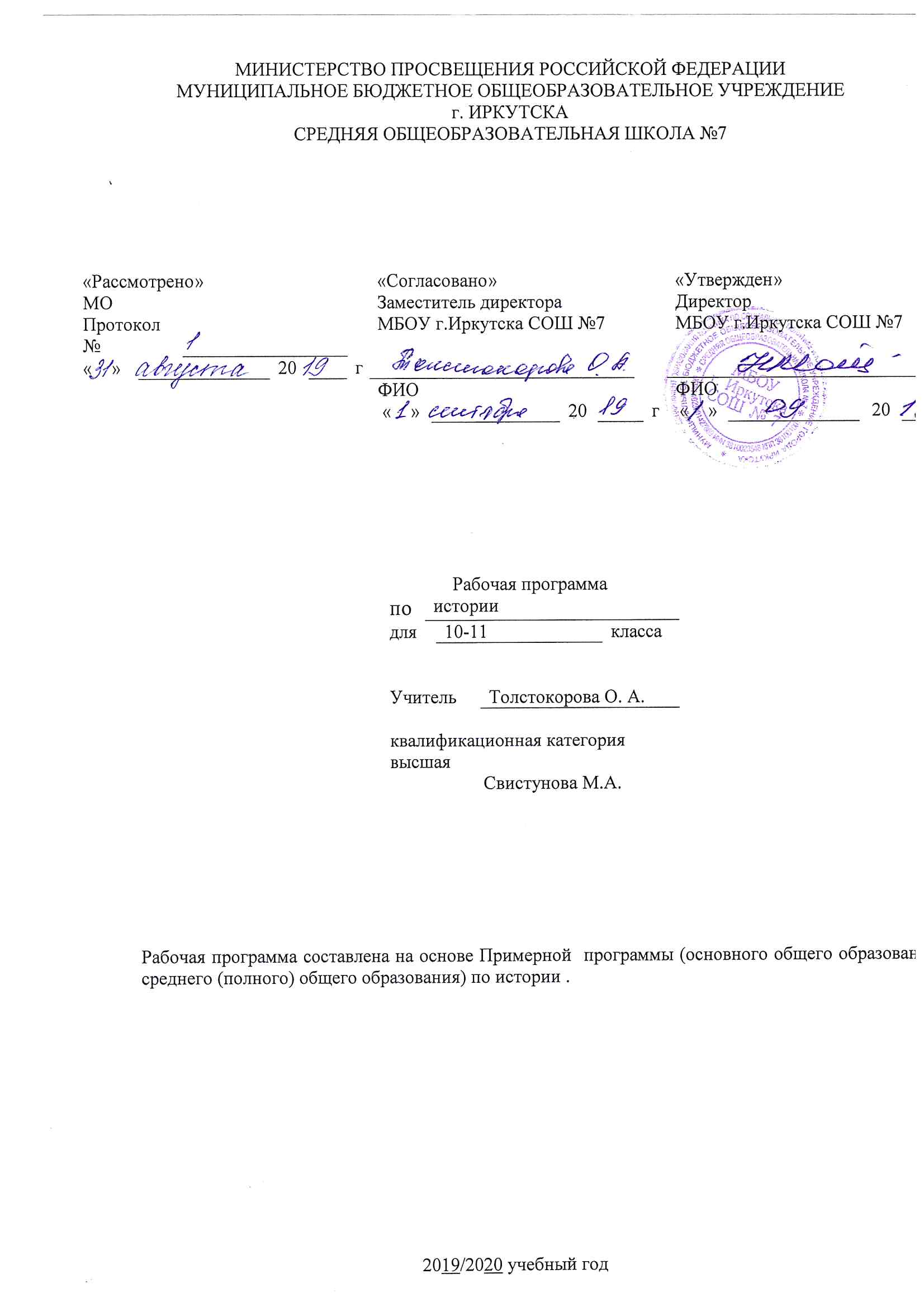 Пояснительная запискаРабочая программа по истории составлена на основе следующих нормативно- правовых документов: Федеральный компонент государственного стандарта (основного общего образования) по истории, утвержденного приказом Минобразования России от 5.03.2004 г. № 1089. Закон Российской Федерации «Об образовании» (статья 7). Учебный план МБОУ г.Иркутска  СОШ № 7 на 2019/2020 учебный год.Программа по истории.Рабочая программа учебного предмета «История» разработана на основе требований к пла- нируемым результатам освоения  основной образовательной программы МБОУ  г. Иркутска СОШ № 7, реализующей ФК ГОС на уровне среднего общего образования. Особенностями курса истории в старшей школе являются его системность, многоаспектное и многофакторное  представление  исто-  рии развития человечества, синхронно-параллельное изучение курсов всеобщей истории и истории России. Изучение данного курса способствует формированию у обучающихся целостной картины ми- ровой истории, позволяет более глубоко познакомиться и усвоить социокультурный опыт челове- чества, определить роль России во всемирно-историческом процессе, осознать себя представителями исторически сложившегося гражданского, поликультурного и поликонфессионального сообщества.Освоение курса истории на базовом уровне способствует достижению главной цели историче- ского образования в школе: «формированию у учащихся исторического мышления как основы граждан- ской идентичности ценностно-ориентированной личности».Эта общая цель определяет задачи курса:формирование у молодого поколения исторических ориентиров самоидентификации в современном мире;овладение обучающимися знаниями об основных этапах развития человеческого общества с древно- сти до наших дней в социальной, экономической, политической, духовной и нравственной сферах; выработка в доступной для обучающихся форме на основе обобщения фактического материала про- блемного, диалектического понимания истории; усвоение интегративной системы знания об истории человечества при особом внимании к месту и роли России во всемирно-историческомпроцессе;воспитание обучающихся в духе уважения к истории своего Отечества как единого и неделимого многонационального государства, построенного на основах равенства всех народов России, в духе патриотизма и интернационализма, во взаимопонимании и уважении между народами, неприятии шовинизма и национализма в любой их форме, милитаризма и пропаганды войны; развитие у обу- чающихся стремления внести свой вклад в решение глобальных проблемсовременности;развитие способностей обучающихся на основе исторического анализа и проблемного подхода ос- мысливать процессы, события и явления в их динамике, взаимосвязи и взаимообусловленности с учетом принципов научной объективности иисторизма;формирование у обучающихся общественной системы ценностей на основе осмысления закономер- ности и прогрессивности общественного развития и осознания приоритета общественного интереса над личностным и уникальности каждой личности, раскрывающейся полностью только в обществе и черезобщество;выработка современного понимания истории в контексте гуманитарного знания и общественной жизни;развитие навыков исторического анализа и синтеза, формирование понимания взаимовлияния исто- рических событий ипроцессов.Содержание курса ориентировано на формирование и развитие ценностно-смысловых ком- петенций (оценивать вклад исторических  деятелей  различных  эпох  в развитие  нашей  и  других  стран мира, давать оценку - в том числе моральную- тем или иным историческим событиям и явлениям), общекультурных компетенций (знать, понимать и учитывать в своей деятельности осо- бенности национальной и общечеловеческой культуры), учебно-познавательных компетенций (актив- ное добывание знаний в процессе самостоятельной работы с учебником и дополнительными мате- риалами), информационных компетенций (умения самостоятельно искать, анализировать и отбирать необходимую информацию, относящуюся к содержанию курса; организовывать, преобразовывать, со- хранять и передавать её),  коммуникативных компетенций (умение работать в группе, вести дискус- сию, аргументировать свою точку зрения), компетенций личностного самосовершенствования (разви- тие необходимых современному человеку личностных качеств, культура мышления и поведения) обучающихся.В основу структуризации курса истории на  базовом  уровне  авторами  были  положены  принцип блочно-тематической организации учебного материала и общепринятые принципы перио- дизации всеобщей и российской истории. Основной акцент при структурировании учебного мате-  риаласделаннапрослеживаниипричинно-следственныхсвязеймеждусобытиямииявлениями,причем логика построения курса делает возможными рассмотрение тем с разных точек зрения, по- этапную систематизацию и обобщение изученного материала.Структурно курс истории делится на двенадцать тематических разделов (на каждый класс при- ходится по шесть разделов):Пути и методы познанияистории;От первобытной эпохи кцивилизации;Русь, Европа и Азия в Средниевека;Россия и мир на рубеже Нового времени (кон. XV – начало XVIIв.);Россия и мир в эпоху зарождения индустриальнойцивилизации;Россия и мир в конце XVIII – XIXвв.;Россия и мир в начале ХХв.;Россия и мир между двумявойнами;Человечество во Второй мировой войне;Мировое развитие в первые послевоенныедесятилетия;Россия и мир в 1960-е – 1990-егг.;Россия и мир на современном этаперазвития.В содержании разделов объём информации, посвящённой России в процентном выражении составляет около 50%.Требования к уровню подготовки выпускниковНа предметном уровне в результате освоение курса истории  на  базовом  уровне обучаю-  щиесянаучатся:характеризовать этапы становления историческойнауки;раскрывать сущность методов исторического познания и применять их напрактике;формулировать принципы периодизации истории развитиячеловечества;определять роль исторической науки и исторического познания в решении задач прогрессивного развития России в глобальноммире;датировать важнейшие события и процессы мировой истории, характеризовать их в контексте кон- кретных исторических периодов и этапов развитиячеловечества;характеризовать особенности исторического пути России и оценивать её роль  в мировом сообще- стве;анализировать современные версии и трактовки важнейших проблем отечественной и всемирной истории;проводить поиск исторической информации в источниках разноготипа;критически анализировать источник исторической информации (характеризовать авторство источ- ника, время, обстоятельства и цели егосоздания);анализировать историческую информацию, представленную в разных знаковых системах (текст,  карта, таблица, схема, аудиовизуальныйряд);различать в исторической информации факты и мнения, исторические описания и исторические объ- яснения;готовить сообщения, презентации и рефераты по историческойтематике;устанавливать причинно-следственные связи между явлениями, пространственные и временные рамки изучаемых исторических процессов и явлений;вести диалог и обосновывать свою точку зрения в дискуссии по исторической тематике;обучающиеся получат возможность научиться:объяснять историческую обусловленность современных общественных процессов;проводить самостоятельные исторические исследования и реконструкцию исторических событий;использовать полученные знания и освоенные умения в практической деятельности и повседневной жизни для определения собственной позиции по отношению к явлениям  современной  жизни,  ис- ходя из их исторической обусловленности;соотнесения своих действий и поступков окружающих с исторически возникшими формами социаль- ного поведения.Содержание учебного предмета 10 клСодержание учебного предмета 11 клУчебно-методические и материально-технические условия реализации программы курсаПрограммакурса«История».Базовыйуровень.10-11классы/авт.-сост.Л.А.Пашкина.–М.:ООО«Русское слово – учебник», 2015.УМК по истории на базовом уровне:Линия учебников по истории России для 10-11 классов издательства «Русскоеслово»:	Сахаров  А.Н.,  Загладин  Н.В.  История  с  древнейших  времён  до  конца  XIX  в.: учебник для  10 класса общеобразовательных организаций. Базовый уровень.Методические рекомендации для учителя издательства «Русскоеслово».Дидактические и раздаточные материалы по истории.Исторические карты по всеобщей и российской истории с древнейших времён доначала ХХIв.Название раздела (темы)Кол-во ча-совСодержание раздела (темы)Формы контроля1Пути	и методы познания историиТема 1. Этапы развития исторического знания. Значение изучения истории. Зарождение исторической науки. Историческая наука ан- тичного мира. Особенности развития исторической науки в Сред- ние века и Новое время. Основные научные принципы и подходы исторического исследования. Развитие исторической науки в ХХ веке.Основные термины и понятия: движущие силы исторического раз- вития, принципы историзма и объективности.Основные персоналии: Геродот, Фукидид, Плутарх, Тит Ливий.Тема 2. Основы исторической наукиДвижущие силы исторического развития в религиозно-мистических концепциях. Проблема движущих сил исторического развития в философии XVIII в. Становление и развитие материалистических воззрений на мир. Марксизм и формационная теория. Теории циви- лизационного развития. Принципы периодизации в истории. Пе- риодизация истории. Проблемы периодизации Новейшей истории. Основные термины и понятия: прогресс, регресс, классовая борьба, формация, цивилизация, первобытная эпоха, Древний мир, Средние века, Новое время, Новейшее времяистория.Основные персоналии: Дж. Локк, Ж.Ж. Руссо, Вольтер, И. Кант, К. Маркс, Ф. Энгельс, М. Вебер, А. Тойнби, Л.Н. Гумилёв, Дж. Гэл- брейт, Э. Тоффлер, Ж. Кондорсе, Л.Морган,Тема 3. Россия во всемирной истории. Природно-климатическая специфика России. Цивилизационные особенности России. Куль- турно-исторические особенности развития России. Периодизация Отечественной истории.Основные термины и понятия: зона рискованного земледелия, многонациональность, поликонфессиональность.2От перво- бытной эпохи	к цивилиза- ции8 ч.Тема 4. У истоков рода человеческого Теории происхождения че- ловека. Этапы становления человека. Освоение человеком планеты. Зарождение религии и искусства. Палеолит и мезолит на террито- рии России: древнейшие стоянки и археологические культуры. Че- ловек и природа. Неолитическая революция. Аграрно- скотоводческие культуры. Изменения в укладе жизни и формах со- циальных связей. Развитие ремёсел и зарождение торговли. Пере- ход от матриархата к патриархату. Переход к энеолиту.Основные термины и понятия: палеолит, мезолит, неолит, энеолит, раса, фетишизм, археологическая культура, неолитическая револю- ция, присваивающее хозяйство, производящее хозяйство, матриар- хат, патриархат, племя.Основные персоналии: Ч. Дарвин.Тема 5. Государства Древнего ВостокаПредпосылки возникновения государства. Рабовладение и общест- венные отношения в древних государствах. Фараоны, жрецы и чи- новники в древнеегипетском обществе. Особенности развития древних государств. Истоки слабости деспотий древности. Военные деспотии Древнего мира. Индия и Китай в эпоху древности.Основные термины и понятия: государство, рабовладельческий строй, общинное землевладение, деспотия, варновая и кастовая системы.Тема 6. Культура стран Древнего ВостокаВозникновение письменности. Верования в Древнем мире. Новый этап духовной жизни: зарождение новых религий. Архитектура Древнего мира. Зарождение научных знаний.Тести- рова- ние	в фор- мате ЕГЭОсновные термины и понятия: иероглифическое письмо, клино- пись, зороастризм, буддизм, конфуцианство, даосизм, иудаизм.Тема 7. Цивилизация Древней ГрецииРождение и исчезновение цивилизации Крита. Ахейская цивилиза- ция и её завоевание. Природно-географические условия развития греческой цивилизации. Города-государства Греции. Демократия и тирания. Афины и Спарта. Греко-персидские войны. Пелопоннес- ские войны IV—V вв. до н.э. Возвышение Македонии. Завоевания Александра Македонского.Основные термины и понятия: античность, полис, демократия. Основные персоналии: Перикл, Дарий I, Ксеркс, Филипп II, Алек- сандр Македонский.Тема 8. Древнеримская цивилизацияОснование Рима. Подчинение Италии. Пунические войны. Римское господство в Средиземноморье. Причины кризиса Римской респуб- лики и этапы становления Римской империи. Золотой век Рима. Внутренние и внешние причины упадка Римской империи.Упадок рабовладения и переход к колонату. Великое переселение народов и падение Западной Римской империи.Основные термины и понятия: патриции, плебеи, народный три- бун, республика, триумвират, империя, колоны, пекулии.Основные персоналии: Сервий Тулий, Тиберий Гракх, Спартак, Юлий Цезарь, Г. Помпей, М. Красс, Октавиан Август, Траян, Адри- ан, Диоклетиан.Тема 9. Культурно-религиозное наследие античной цивилизации Дохристианские	верования	античности.	Зарождение	иудео- христианской духовной традиции, её мировоззренческие особенно- сти. Ранняя христианская церковь. Христианство в Римской импе- рии. Культура Древней Греции. Культура ДревнегоРима.Основные термины и понятия: стоицизм, эпикурейство, христиан- ство, акрополь, портик, амфитеатр.Основные персоналии: Эпикур, Диоген, Платон, Аристотель, Архи-мед, Пифагор, Эсхил, Софокл, Сенека, Овидий, Вергилий, Гораций, Марк Аврелий, Лукиан.3Русь,	Ев-ропа	иАзия	в Средние века19Тема 10. Европа в эпоху раннего СредневековьяХозяйственная и общественная жизнь народов Европы до Великого переселения народов. Социально-экономические отношения ранне- го Средневековья. Византия после крушения Западной Римской империи. Религиозное единство Западной Европы и создание Франкской империи. Нормандские завоевания и создание Священ- ной Римской империи германской нации. Раскол христианства.Основные термины и понятия: конунг, родовая община, соседская община, феодал, вассал, рыцарь, Вселенские соборы, военная демо- кратия, католичество, православие.Основные персоналии: Юстиниан I, Лев VI, Лев III, Карл Великий, Оттон I, Кнут Великий.Тема 11. Рождение исламской цивилизацииАравийские племена в начале новой эры. Возникновение ислама. Арабские завоевания. Социальные нормы общественного поведе- ния человека в исламском обществе. Распад Арабского халифата: причины и последствия. Разногласия в исламской среде: возникно- вение шиизма, суннизма и других направлений ислама. Культурное наследие Арабского халифата.Основные термины и понятия: меджлис, ислам, Коран, Сунна, мулла, халифат, харадж, джизья, шиизм, суннизм, суфизм, дерви- ши.Тести- рова- ние	в фор- мате ЕГЭОсновные персоналии: Муххамад, Гарун-аль-Рашид.Тема 12. Славяне в раннем СредневековьеРасселение славян, их разделение на три ветви. Кочевые общества евразийских степей в эпоху бронзы и раннем железном веке. Вели- кое переселение народов и славяне. Соседи славян: Тюркский ка- ганат, Хазарский каганат, Великая Болгария,  Волжская  Булга-  рия. Восточные славяне в VIII—IX вв. Соседи  восточных  сла-  вян: балты и финно-угры. Хозяйственное развитие восточных славян. Развитие торговых отношений с соседними странами и народами.  Путь  «из  варяг  в  греки».  Общественные   отношения у восточных славян. Традиционные верования восточныхславян.Основные термины и понятия: каганат, союз племён, летопись, подсечно-огневое земледелие, князь, дружина, вече, политеизм.Тема 13. Образование Древнерусского государстваИсторические условия складывания русской государственности. Первые известия о Руси. Проблема образования древнерусского государства. Начало династии Рюриковичей. Первые русские кня- зья. Правление Святослава Игоревича. Отношения Руси с Визан- тийской империей, кочевниками европейских степей.Основные термины и понятия: варяги, норманнская и антинор- маннская теории, дань, полюдье, уроки, погосты.Основные персоналии: Рюрик, Олег, Игорь, Ольга, Святослав.Тема 14. Расцвет Древней РусиПравление Владимира Святославича. Крещение Руси, значение принятия христианства. Усобица после смерти Владимира. Правле- ние Ярослава Мудрого. Формирование древнерусского права: Рус- ская Правда. Русь при Ярославичах. Любечский съезд 1097 г. Вла- димир Мономах. Отношения Руси с половцами.Основные термины и понятия: усобица, Русская Правда, вервь, ви- ра, кровная месть, лествичная система престолонаследия.Основные персоналии: Владимир Святой, Святополк Окаянный, Борис и Глеб, Ярослав Мудрый, Святополк Изяславич, Владимир Мономах, Мстислав Великий.Тема 15. Социально-экономические развитие Древней Руси Скла- дывание феодальных отношений на Руси. Категории рядового и зависимого населения. Древнерусское войско: структура, военное дело и оружие. Развитие городов и торговли. Русская церковь. Пер- вые народные восстания на Руси. Русская Правда Ярославичей.Основные термины и понятия: кормление, закупы, рядовичи, смерды, холопы, челядь, дружинник, бояре, купцы, гости, гривна, митрополит, епархия, монастырь, Русская Правда.Тема 16. Политическая раздробленность РусиПредпосылки, причины и распада Руси на самостоятельные земли. Особенности эпохи раздробленности и признаки сохранения един- ства русских земель в хозяйственной, политической и культурной жизни страны. Галицко-Волынское княжество. Господин Великий Новгород. Владимиро-Суздальское княжество.Основные термины и понятия: политическая раздробленность, ты- сяцкий, вече, посадник, ряд.Основные персоналии: Ярослав Осмомысл, Роман Мстиславич, Да- ниил Романович, Юрий Долгорукий, Андрей Боголюбский, Всево- лод Большое Гнездо.Тема 17. Культура Руси X — начала XIII в. Зарождение русской цивилизации Особенности культурного развития Руси. Кирилло- мефодиевская традиция на Руси. Письменность. Распространение грамотности. Развитие летописания. Литература Руси. Архитекту-ра, живопись, скульптура, музыка. Фольклор. Повседневная жизнь. Сельский и городской быт.Основные термины и понятия: кириллица, летопись, житие, перга- мен, устав, иконопись, фреска, мозаика, былины.Тема 18. Католический мир на подъёмеРост городов и создание органов сословного представительства в Западной Европе. Роль Церкви в европейском обществе. Светская и духовная власть в Западной Европе. Крестовые походы. Столкно- вение цивилизаций. Инквизиция и учение Фомы Аквинского.Основные термины и понятия: магистрат, университет, догмат, ересь, крестовый поход, уния, инквизиция, индульгенция.Основные персоналии: Григорий VII, Генрих IV, Иннокентий III. Тема 19. Государства Азии в период европейского Средневековья. Падение Византии. Китай до монгольского завоевания. Общест- венное устройство и хозяйственная деятельность монголов. Воз- никновение державы Чингисхана. Завоевания Чингисхана в Азии.Возникновение Османской империи. Османские завоевания. Паде- ние Византии. Индия под властью Великих Моголов.Основные термины и понятия: курултай, хан, араты, султанат.Основные персоналии: Чингисхан, Осман I, Бабур.Тема 20. Монгольское нашествие на Русь Битва на Калке. Походы Батыя на Русь и страны Восточной Европы. Последствия монголь- ского нашествия для Руси. Система зависимости русских земель от ордынских ханов.Основные термины и понятия: ордынское иго, выход, ярлык, бас- как.Основные персоналии: Батый, Мстислав Удалой, Мстислав Киев- ский, Мстислав Черниговский, Даниил Владимиро-Волынский.Тема 21. Русь между Востоком и Западом. Политика Александра Невского Натиск с Запада. Александр Невский. Невская битва и Ледовое побоище. Отношения с Ордой при Александре Ярослави- че. Экономический и культурный подъём Руси в конце XIII – нача- ле XIV в. Роль Русской Православной Церкви в возрождении Руси. Основные термины и понятия: Тевтонский орден, орден меченос- цев, Ливонский орден.Основные персоналии: Александр Невский.Тема 22. Западная Европа в XIV – XV вв.Усиление королевской власти. Усложнение социальных отноше- ний. Создание органов сословного представительства. Причины и ход Столетней войны. Крестьянские восстания (Жакерия, восста- ние У. Тайлера): причины, характер восстаний и их итоги. Подъём национального самосознания в ходе Столетней войны. Феодальная раздробленность в Центральной Европе.Основные термины и понятия: домен, купеческие гильдии, корте- сы, парламент, Генеральные штаты, Реконкиста, Жакерия, рейхс- таг.Основные персоналии: Иоанн Безземельный, Филипп IV,  Эдуард III, Филипп VI Валуа, Жанна д´Арк, Карл VII, КарлIV.Тема 23. Европейская культура, наука и техника в Средние века Религиозная культура европейского Средневековья: религиозная мысль, влияние религии на архитектуру и искусство. Еретические учения и политика. Европейская светская культура: развитие науки, техники, литературы, книгопечатания. Ремесло эпохи Средневеко- вья.Основные термины и понятия: схоластика, мистицизм, романский стиль, готика, схизма, секуляризация, новеллы, рыцарский роман.Основные персоналии: Пьер Абеляр, Ян Гус, Ян Жижка, Р. Бэкон, У. Оккам, И.Гуттенберг.Тема 24. Мир за пределами Европы в Средние века. Особенности общественного и социокультурного развития доколумбовых циви- лизаций Америки (цивилизации майя, ацтеков, инков). Древние ци- вилизации Африки. Торговые пути средневековья.Основные термины и понятия: майя, ацтеки, инки, Великий шел- ковый путь.Тема 25. Возвышение новых русских центров и начало собирания земель вокруг Москвы. Возникновение Литовского государства и включение в его состав части русских земель. Расцвет Тверского княжества. Первый московский князь Даниил. Борьба Твери и Мо- сквы за первенство. Возвышение Москвы при Иване Калите. Уси- ление Москвы при Дмитрии Ивановиче.Основные персоналии: Гедимин, Ольгерд, Михаил Ярославич, Да- ниил Александрович, Юрий Данилович, Иван Калита, митрополит Пётр, Семён Гордый, Иван II Красный, митрополит Алексий, Дмитрий Иванович.Тема 26. Эпоха Куликовской битвы. По пути Дмитрия Донского Русь накануне Куликовской битвы. Куликовская битва: подготовка и ход. Историческое значение Куликовской битвы. Поход хана Тохтамыша на Русь. Княжение Василия I: внутренняя и внешняя политика князя. Грюнвальдская битва. Роль Церкви в объединении Руси. Сергий Радонежский.Основные термины и понятия: Золотая Орда, темник.Основные персоналии: Дмитрий Иванович Донской, Мамай, хан Тохтамыш, митрополит Пётр, митрополит Алексий, Сергий Радо- нежский.Тема 27. Междоусобная война на РусиПричины междоусобной войны. Юрий Звенигородский. Сторонни- ки Василия II. Борьба дяди и племянника. Мятеж Дмитрия Шемяки. Победа в династической войне Василия Тёмного.Основные персоналии: Юрий Дмитриевич, Василий Косой, Софья Витовтовна, Василий IIТёмный, Дмитрий Шемяка.4Россия и мир на ру- бежено-вого	вре- мени	(ко- нец XV — начало XVIIв.)12 ч.Тема 28. На заре новой эпохиОткрытие Америки. Великие географические открытия и их влия- ние на развитие европейского общества. Создание первых колони- альных империй. Методы освоения новых земель и подчинения на- родов. Борьба за колонии и расцвет пиратства. Итоги колониальной политики. Переход к мануфактурному производству.Основные термины и понятия: Великие географические открытия, колония, метрополия,революция цен, мануфактура, разделение труда, огораживание. Основные персоналии: Х. Колумб, А. Веспуччи, Б. Диас, Э. Кортес, Ф. Писарро, Ф. Магеллан.Тема 29. Западная Европа: новый этап развитияПредпосылки и сущность эпохи Возрождения. Ренессанс в литера- туре и искусстве. Начало Реформации. Первые религиозные войны в Европе. Контрреформация в Европе. Причины перехода к абсо- лютизму в Западной Европе. Становление абсолютизма в Англии и Франции: общее иособенное.Основные термины и понятия: Возрождение, Реформация, гума- низм, секуляризация, протестантизм, англиканство, кальвинизм, иезуиты, Контрреформация, абсолютизм, меркантилизм, религиоз- ные войны.Тести- рова- ние	в фор- мате ЕГЭОсновные персоналии: Ф. Петрарка, Дж. Боккаччо, Д. Чосер, У. Шекспир, Э. Роттердамский, Ф. Рабле, Микеланджело, С. Ботти- челли, Леонардо да Винчи, Рафаэль, М. Лютер, Т. Мюнцер, Ж. Кальвин,И. Лойола, Дж. Бруно, Н. Коперник, Генрих VII, Франциск I, Елизавета I, Мария Стюарт, Н. Макиавелли.Тема 30. Тридцатилетняя война и буржуазные революции в Европе Европа в начале XVII века: предпосылки общеевропейского кон- фликта. Революция в Нидерландах. Тридцатилетняя война 1618— 1648 гг.: причины, этапы, итоги. Обострение противоречий в анг- лийском обществе начала XVII века. Начало революции в Англии. Установление диктатуры Кромвеля. Режим протектората и рестав- рация.Основные термины и понятия: Евангелическая уния, Католическая лига, революция, пуритане, диктатура, роялисты, индепенденты, левеллеры, диггеры, протекторат, реставрация.Основные персоналии: Фердинанд II Габсбург, Кристиан IV, А. Валленштейн, Густав II Адольф, Яков I, Карл I, Д. Лильберн, О. Кромвель.Тема 31. Образование Русского централизованного государства Иван III. Освобождение Руси от ордынской зависимости. Подчине- ние Новгорода. Государь всея Руси. Централизация государствен- ной власти. Судебник 1497 г. Выход Руси на международную аре- ну. Формирование многонационального государства.Основные термины и понятия: герб, Боярская дума, Казна, Дворец, приказы, кормление, поместье, Судебник 1497 г., пожилое.Основные персоналии: Иван III, Ахмат, Марфа Борецкая, Василий III.Тема 32. Правление Ивана IV Грозного. Регентство Елены Глин- ской. Унификация денежной системы. Период боярского правле- ния. Юные годы Ивана Васильевича и венчание на царство. Из- бранная рада: её состав и значение. Реформы Избранной рады. По- явление Земских соборов. Судебник 1550 г. Стоглавый собор. Внешняя политика Ивана IV. Присоединение Казанского и Астра- ханского ханств. Поход Ермака на Сибирское ханство. Начало при- соединения к России Западной Сибири. Опричнина и последние годы Грозного царя. Правление Фёдора Ивановича.Основные термины и понятия: Избранная рада, Земский собор, стрелецкое войско, губной староста, целовальник, голова, Судеб- ник 1550 г., Стоглавый собор, засечная черта, опричнина, земщина, заповедные лета, урочные лета, патриаршество.Основные персоналии: Елена Глинская, Иван IV, А. Курбский, Сильвестр, А. Адашев, И. Висковатый, М. Воротынский, Ермак Тимофеевич, Фёдор Иванович, Б. Годунов.Тема 33. Культура и быт России в XIV—ХVI вв. Летописи и дру- гие исторические сочинения. Жития, сказания и хождения. Распро- странение грамотности. Начало книгопечатания. Зодчество. Скла- дывание Кремлёвского ансамбля в Москве. Шатровый стиль. Изо- бразительное искусство. Творчество Феофана Грека и Андрея Руб- лёва. Фольклор. Быт и повседневная жизнь.Основные термины и понятия: хождение, летописный свод, сказа- ние, шатровый стиль.Основные персоналии: И. Фёдоров, А. Фиораванти, А. и М. Фрязи- ны, П.А. Солари, Ф. Грек, А. Рублёв, Даниил Чёрный.Тема 34. Смутное время на Руси. Предпосылки Смуты. Династиче- ский кризис. Правление Бориса Годунова. Личность и правление Лжедмитрия I. Восстание 1606 г. и убийство самозванца. Боярскийцарь Василий Шуйский и восстание И.И. Болотникова. Лжедмит- рий II. Иностранное вмешательство в русскую Смуту. Семибояр- щина. Первое ополчение и его распад. Второе ополчение. К. Минин и Д. Пожарский. Избрание Михаила Романова на царство.Основные термины и понятия: династический кризис, самозванст- во, интервенция, Семибоярщина, земское ополчение, Земский со- бор.Основные персоналии: Б. Годунов, Хлопок Косолап, Лжедмитрий I, В.И. Шуйский, М.В. Скопин-Шуйский, И.И. Болотников, Лже- дмитрий II, Ф.И. Мстиславский, В.В. Голицын, М.Б. Шеин, П.П. Ляпунов, И.М. Заруцкий, Д.Т. Трубецкой, К. Минин, Д.М. Пожар- ский, М.Ф. Романов.Тема 35. Россия при первых РомановыхЦарствование Михаила Романова: преодоление последствий Сму- ты. Царь Алексей Михайлович и Соборное Уложение. Окончатель- ное закрепощение крестьян. Реформы Никона и раскол в Церкви. Усиление царской власти. Войны с Польшей, Швецией и присое- динение Украины. Городские восстания. Восстание Степана Рази- на: причины, состав участников, ход, итоги.Основные термины и понятия: заповедные лета, Соборное Уложе- ние, крепостное право, раскол, старообрядцы, самодержавие, Пере- яславская Рада, белые слободы.Основные персоналии: Михаил Фёдорович, патриарх Филарет, Алексей Михайлович, Б.И. Морозов, патриарх Никон, протопоп Аввакум, Б. Хмельницкий, С.Т. Разин.Тема 36. Экономическое и общественное развитие России в XVII в. Развитие сельского хозяйства. Русская деревня XVII в. Промыш- ленное развитие: появление первых мануфактур. Укрепление внут- ренних торговых связей и развитие хозяйственной специализации регионов Российского государства. Ярмарки. Внешняя торговля. Новоторговый устав. Положение различных сословий. Окончатель- ное присоединение Сибири и освоение Дальнего Востока.Основные термины и понятия: мануфактура, специализация, вот- чина, крестьяне, оброк, барщина, тягло, ясак.Основные персоналии: И.Ю. Москвитин, С.И. Дежнев, В.Д. Пояр- ков, Е.П. Хабаров, В.В. Атласов.Тема 37. Россия накануне преобразованийЦарь Фёдор Алексеевич. Отмена местничества. Налоговая (подат- ная) реформа. Русско-турецкая война 1672-1681 гг. Политика Фё- дора Алексеевича в сфере культуры. Восстание стрельцов 1682 г. Правление царевны Софьи. Хованщина. Крымские походы. Приход к власти Петра Алексеевича.Основные термины и понятия: местничество, регентство. Основные персоналии: Фёдор Алексеевич, Софья Алексеевна, Пётр и Иван Алексеевичи, В.В. Голицын, И.А.Хованский.Тема 38. Культура и быт России в XVII в.Новые культурные веяния. Развитие образования и научных зна- ний. Причины угасания жанра летописей и популярности произве- дений светского характера. Литература Смутного времени. Сказа- ния, повести, сатирические произведения XVII в. Архитектура XVII в. Появление театра в России. Развитие изобразительного искусст- ва. Симон Ушаков Парсунная живопись. Музыка. Проникновенеие элементов европейской культуры в быт высших слоёв населения России.Основные термины и понятия: Славяно-греко-латинская академия, нарышкинское барокко, парсуна.Основные персоналии: Ф. М. Ртищев, И. и С. Лихуды, В. Бурцев, К. Истомин, С. Медведев, А. Палицын, С. Полоцкий, С.Ф. Ушаков, В.Титов.5Россия	и10Тема 39. Промышленный переворот в Англии и его последствияТести-мир в эпо-Социально-экономические предпосылки промышленного перево-рова-ху зарож-рота. Особенности политического развития Англии в эпоху про-ние	вдения ин-мышленного переворота. От мануфактурного производства к про-фор-дустри-мышленному. Промышленный переворот и общество.матеальнойОсновные термины и понятия: промышленный переворот, имуще-ЕГЭцивилиза-ственный ценз, виги, тори, фабрика, луддизм, рабочие союзы, за-циибастовка, «гнилые местечки».Основные персоналии: Яков II, Вильгельм Оранский, Д. Уатт.Тема 40. Эпоха Просвещения и просвещенный абсолютизмПолитический идеал просветителей Англии и Франции. Формиро-вание конституционализма как правовой идеологии и системыпра-воотношений. Феномен просвещённого абсолютизма. Политикапросвещённого абсолютизма в Австрии и Пруссии.Основные термины и понятия: Просвещение, теория «обществен-ного договора», энциклопедисты, разделение властей, просвещен-ный абсолютизм, веротерпимость.Основные персоналии: Дж. Локк, Вольтер, Д. Дидро, Ш.Л. де Мон-тескьё, Ж.Ж. Руссо, Мария Терезия, Иосиф II, Фридрих II.Тема 41. Государства Азии в XVII—XVIII вв.Причины, проявления и следствия кризиса Османской империи.Британское завоевание Индии. Ост-Индская кампания. Китай: напути самоизоляции.Основные термины и понятия: военно-ленная система, янычары,паша, визирь, режим капитуляций, сипаи, конфуцианство.Основные персоналии: Ахмед III, Надир-шах.Тема 42. Россия при Петре IПервые годы царствования Петра I. Азовские походы. Великое по-сольство. Северная война 1700—1721 гг. и начало реформ Петра I.Преобразования Петра I: реформы центрального и местного управ-ления, сословная и экономическая политика. Оценка деятельностиПетра I в исторической науке.Основные термины и понятия: Великое посольство, Азовские по-ходы, Сенат, Священный синод, коллегии, подушная подать, гу-бернии, Табель о рангах, протекционизм, меркантилизм, посесси-онные крестьяне, рекруты.Основные персоналии: Пётр I, Карл XII, И.С. Мазепа.Тема 43. Россия в период дворцовых переворотовДворцовые перевороты: причины и сущность. Борьба группировокзнати за власть  после смерти  ПетраI.	Правление Екатерины IиПетра II. Правление Анны Иоанновны. Бироновщина. ПравлениеЕлизаветы Петровны. Царствование Петра III. Внешняя политикаРоссии в эпоху дворцовых переворотов. Участие России в Семи-летней войне.Основные термины и понятия: дворцовые перевороты, биронов-щина, гвардия, секуляризация.Основные персоналии: Екатерина I, Пётр II, А.Д. Меншиков, Б.К.Миних, А.И. Остерман, Анна Иоанновна, Э.И. Бирон, ЕлизаветаПетровна, И.И. Шувалов, А.П. Бестужев-Рюмин, Пётр III.Тема 44. Расцвет дворянской империи в РоссииЛичность Екатерины II. Россия в начале правления Екатерины II.Особенности просвещённого абсолютизма в России. ДеятельностьУложенной комиссии. Внутренняяполитика Екатерины II. Жалованные грамоты дворянству и горо- дам. Восстание Е.И. Пугачёва: причины, состав участников, итоги. Основные термины и понятия: просвещенный абсолютизм, Уло- женная комиссия, Наказ, Жалованные грамоты дворянству и горо- дам.Основные персоналии: Екатерина II, Е.И. Пугачёв.Тема 45. Могучая внешнеполитическая поступь Российской импе- рии Международное положение Российской империи в середине XVIII в. и актуальные направления ее внешней политики. Русско- турецкие войны 1768-1774, 1787-1791 гг.: причины и цели участни- ков; основные сражения на суше и море; выдающиеся полководцы и адмиралы России. Территориальные приобретения России по ус- ловиям Кючук-Кайнарджийского и Ясского мирных договоров. Ос- воение Новороссии и Крыма. Участие России в разделах Польши. Россия и революционнаяФранция.Основные термины и понятия: протекторат.Основные персоналии: Екатерина II, П.А. Румянцев, А.В. Суворов, А.Г. Орлов, Г.А. Спиридов, Ф.Ф. Ушаков, Фридрих II, Н.И. Нови- ков, А.Н. Радищев.Тема 46. Экономика и население России во второй половине XVIII в. Особенности экономического развития страны во второй поло- вине XVIII в. Развитие промышленности в городе и деревне. Успе- хи промышленного развития России во второй половине XVIII в. Развитие сельского хозяйства. Внутренняя и внешняя торговля. Финансы. Жизнь и хозяйство народов России.Основные термины и понятия: отходничество, завод.Тема 47. Культура и быт России XVIII в.Особенности российской культуры XVIII в. Образование и просве- щение народа. Сословные учебные заведения для юношества из дворянства. Московский университет – первый российский универ- ситет. Развитие сети общеобразовательных школ. Первые журналы. Российская наука в XVIII в. М.В. Ломоносов. Русская литература XVIII в. Архитектура. Барокко в архитектуре Москвы и Петербур- га. Переход к классицизму. Живопись и скульптуры: выдающиеся мастера и произведения. Театр и музыка. Быт российских сословий в XVIII в.Основные термины и понятия: пансион, гимназия, сентимента- лизм, классицизм, барокко, портретная живопись, пейзаж, ассамб- леи.Основные персоналии: М.В. Ломоносов, И.И. Шувалов, Н.И. Нови- ков, И.И. Ползунов, И.П. Кулибин, А.Д. Кантемир, В.К. Тредиаков- ский, А.П. Сумароков, Н.М. Карамзин, Г.Р. Державин, Д.И. Фонви- зин, В.В. Растрелли, Дж. Кваренги, В.И. Баженов, М.Ф. Казаков, И.Е. Старов, И.Н. Никитин, А.М. Матвеев, А.П. Антропов, И.П. Аргунов, Ф.С. Рокотов, Д.Г. Левицкий, В.Л. Боровиковский, Э.М.Фальконе, Ф.И. Шубин, Ф.Г. Волков, Д.С. Бортнянский.6Россия	имир	вконце XVIII	—XIXвеках18ч.Тема 48. Война за независимость в Северной АмерикеАнглийская колонизация Северной Америки в XVIII в. Положение переселенцев. Хозяйственное развитие колоний. Предпосылки и причины войны за независимость в Америке. «Бостонское чаепи- тие». Америка на пути к освобождению. Декларация независимо- сти. Утверждение демократии в США. Конституция 1777 г.Основные термины и понятия: колонисты, рабство, фермеры, ла- тифундии, лоялисты, Бостонское чаепитие, Декларация независи- мости, конституция, президент, Конгресс, Верховный суд.Основные персоналии: Б. Франклин, Т. Джефферсон, С. Адамс, Дж.Тести- рова- ние	в фор- мате ЕГЭВашингтон.Тема 49. Французская революция и её последствия для Европы Кризис абсолютизма и начало революции во Франции. Декларация прав человека и гражданина. Учреждение конституционной монар- хии во Франции. Развитие революционной ситуации. Начало войны с Австрией и Пруссией. Созыв Национального конвента. Казнь Людовика XVI. Утверждение якобинской диктатуры во Франции. Термидорианская диктатура и Директория.Основные термины и понятия: Генеральные штаты, Учредитель- ное собрание, конституционная монархия, Национальный конвент, якобинская диктатура, республика, жирондисты, роялисты, рево- люционный террор, термидорианская диктатура, Директория.Основные персоналии: Людовик XVI, Ж. Дантон, Ж.П. Марат, На- полеон Бонапарт.Тема 50. Европа и наполеоновские войныПереворот 18 брюмера. Новая конституция Франции. Империя На- полеона I. Завоевательные войны Наполеона. Народы против импе- рии Наполеона. Проявления кризиса империи.Основные термины и понятия: континентальная блокада, ландвер.Основные персоналии: Наполеон Бонапарт.Тема 51. Россия в начале XIX в. Отечественная война 1812 г. Внутренняя и внешняя политика Павла I (1796-1801). Личность Александра I. Проекты реформ и первые преобразования. Восточ- ное и европейское направления внешней политики Александра I. Русско-французские отношения. Тильзитский мир. Отечественная война 1812 г.: причины, основные этапы и сражения, историческое значение войны. Заграничный поход русской армии. Венский кон- гресс и его итоги.Основные термины и понятия: Негласный комитет, Государствен- ный совет, министерства, континентальная блокада, партизаны, Венская система.Основные персоналии: Павел I, А.В. Суворов, Ф.Ф. Ушаков, Алек- сандр I, М.М. Сперанский, Наполеон Бонапарт, М.И. Кутузов, Ш. Талейран, Людовик VIII, А. Веллингтон, Г. Блюхер.Тема 52. Россия и Священный Союз. Тайные обществаСвященный союз: система безопасности для монархов. Особенно- сти внутренней политики Александра I в послевоенный период. Дворянская оппозиция самодержавию. Тайные организации: «Союз спасения», «Союз благоденствия», «Северное» и «Южное» общест- ва. «Конституция» Н.М. Муравьёва и «Русская правда» П.И. Песте- ля. Восстание декабристов.Основные термины и понятия: Священный союз, военные поселе- ния, декабристы.Основные персоналии: Александр I, А.А. Аракчеев, П.И. Пестель, Н.М. Муравёв, С.И. Муравьёв-Апостол, С.П. Трубецкой, К.Ф. Ры- леев, Николай I.Тема 53. Реакция и революции в Европе 1820—1840-х гг.Поражения политики Священного союза. Революция 1848 г. во Франции: причины, ход, результаты. Революции 1848—1849 гг. в Центральной Европе: общее и особенное.Основные персоналии: Карл Х, Филипп Орлеанский, Л.О. Бланки, Луи Бонапарт, Дж. Гарибальди, Л. Кошут.Тема 54. Европа: облик и противоречия промышленной эпохиТехнический прогресс и рост промышленного производства. Урба- низация. Проблемы социального развития индустриальных стран. Формирование пролетариата. Чартистское движение.Основные термины и понятия: промышленный переворот, проле- тариат, чартизм, хартия, локаут.Основные персоналии: Ю. Либих, Р. Фултон, Дж. Стефенсон.Тема 55. Страны Западного полушария в XIX в. Гражданская война в США Освободительные революции в странах Латинской Амери- ки. Доктрина Монро. США в первой половине XIX в. Гражданская война в США: причины, ход, итоги.Основные термины и понятия: пеоны, Доктрина Монро, конфеде- раты, закон о гомстедах.Основные персоналии: М. Идальго, Х.М. Морелос, С. Боливар, М. Бельграно, Х. Сан-Мартин, А. Итурбиде, Дж. Монро, А. Линкольн, Д. Дэвис, Р. Ли, У. Грант, У. ШерманТема 56. Колониализм и кризис «традиционного общества» в стра- нах Востока. Индия под властью англичан. Восстание сипаев 1857- 1859 гг. «Опиумные» войны в Китае и его закабаление европейски- ми державами. Восстание тайпинов. Япония: опыт модернизации.Основные термины и понятия: сипаи, тайпины, дайме, сегунат, са- мураи, реставрация Мэйдзи, патерналистский тип трудовых отно- шений.Основные персоналии: Хун Сюцюань, Муцухито (Мэйдзи).Тема 57. Россия при Николае I. Крымская войнаВнутренняя политика Николая I. Усиление центральной власти. Официальная идеология: «Православие, самодержавие, народ- ность». Крестьянский вопрос и реформа государственных крестьян. Экономическая политика правительства Николая I. «Восточный вопрос». Россия в Крымской войне. Итоги Крымской войны.Основные термины и понятия: теория «официальной народности», танзимат, «восточный вопрос».Основные персоналии: Николай I, С.С. Уваров, Мухаммед Али, П.С.Нахимов.Тема 58. Воссоединение Италии и объединение ГерманииВоссоединение Италии. Роль Пруссии в объединении Германии. Франко-прусская война 1870—1871 гг. Провозглашение Герман- ской империи. Парижская коммуна.Основные термины и понятия: Северогерманский союз, Париж- ская коммуна.Основные персоналии: К. Кавур, Виктор-Эммануил, О. фон Бис- маркТема 59. Россия в эпоху реформ Александра IIКрестьянская реформа 1861 г. и её последствия. Земская, городская, судебная, военная, университетская реформы. Польское восстание 1863-1864 гг. Присоединение Средней Азии. «Союз трёх императо- ров». Россия и Балканы. Русско-турецкая война 1877-1878 гг.Основные термины и понятия: выкупные платежи, уставные гра- моты, земские собрания, присяжные заседатели, всеобщая воинская повинность, университетская автономия.Основные персоналии: Александр II.Тема 60. Правление Александра IIIУпрочение основ самодержавия. Социально-экономическое разви- тие России в пореформенное время. Рабочее законодательство. Внешняя политика Александра III.Основные термины и понятия: контрреформы, рабочее законода- тельство.Основные персоналии: Александр III, К.П. Победоносцев, С.Ю. Витте.Тема 61. Общественно-политическое развитие стран Запада во вто-рой половине XIX в. Развитие либерализма в XIX в. Консерватив- ная идеология. Утопический социализм. Марксизм развитие рабо- чего движения.Основные термины и понятия: либерализм, консерватизм, утопи- ческий социализм, марксизм, классовая борьба, пролетариат, ком- мунизм, капитализм.Основные персоналии: А. Смит, Д. Рикардо, А. Сен-Симон, Т. Кар- лейль, Р. Оуэн, П.Ж. Прудон, Л. Блан, Ш. Фурье, К. Маркс, Ф. Эн- гельс.Тема 62. Власть и оппозиция в России середины – конца XIX в. Власть и общество в России. Западники и славянофилы. Революци- онно-демократическое течение общественной мысли. Русские ре- волюционеры и Европа. Народничество и его эволюция. Народни- ческие кружки: идеология и практика. «Хождение в народ». «Земля и воля» и её раскол. «Чёрный передел» и «Народная воля». Поли- тический терроризм. Распространение марксизма и формирование социал-демократии.Основные термины и понятия: славянофильство, западничество, народники, хождение в народ, анархизм, марксизм.Основные персоналии: А.С. Хомяков, И.С. и К.С. Аксаковы, И.В. Киреевский, С.М. Соловьёв, К.Д. Кавелин, Т.Н. Грановский, В.Г. Белинский, А.И. Герцен, М.А. Бакунин, П.Л. Лавров, П.Н. Ткачёв, А.И. Желябов, С.Л. Перовская, Ф.Н. Фигнер, В.И. Засулич, Г.В. Плеханов, В.И. Ленин (Ульянов).Тема 63. Наука и искусство в XVIII—XIX вв. Особенности науки XVIII-XIX вв. Развитие естественнонаучных знаний. Литература XVIII—XIX вв. Классицизм, романтизм и реализм в литературе и искусстве. Патриотические мотивы и идеи национального освобо- ждения в литературе, живописи и музыке.Основные термины и понятия: эволюционизм, классицизм, реа- лизм, романтизм.Основные персоналии: П. Лаплас, К. Линней, Ж.Л. Бюффон, А.Л. Лавуазье, А. Левенгук, И. Ньютон, А. Вольт, Л. Гальвани, Ампер, М. Фарадей, Ч. Дарвин, П.О. Бамарше, Дж. Свифт, Д. Дефо, И.В. Гёте, И.Ф. Шиллер, Ж.Л. Давид, Ф.Р. де Шатобриан, Ж. де Сталь, Э.Т.А. Гофман, Г. Гейне, Дж. Байрон, Г. Констебл, К. Коро, Г. Кур- бе, Ж.Ф. Милле, О. де Бальзак, Стендаль, В. Гюго, П. Мериме, Г. Флобер, Ч. Диккенс, У. Теккерей, Р. Вагнер, А. Мандзони, А. Миц- кевич.Тема 64. Золотой век русской культурыЗолотой век русской литературы. Русская литература второй поло- вины XIX в. Основные стили, жанры, темы художественной куль- туры России XIX в. Выдающиеся архитекторы, скульпторы и ху- дожники XIX в.; основные темы их творчества и произведения. Те- атр и драматургия. Музыкальное искусство XIX в. Развитие обра- зования, науки и техники.Основные термины и понятия: романтизм, реализм, классицизм, неорусский стиль, передвижники, Могучая кучка.Основные персоналии: А.С. Пушкин, М.Ю. Лермонтов, Н.В. Го- голь, И.С. Тургенев, А.П. Чехов, Ф.М. Достоевский, А.Н. Остров- ский, Л.Н. Толстой, О. Монферран, А.Н. Воронихин, А.Д. Захаров, К. Росси, К. А. Тон, А.Н. Померанцев, И.П. Мартос, М.О. Мике- шин, В.Н. Асенкова, В.А. Каратыгин, М.С. Щекин, П.М. Садов- ский, В.А. Тропинин, К.П. Брюллов, А.Г. Веницианов, А.А. Иванов, П.А. Федотов, Т.Н. Крамской, Г.Г. Мясоедов, Н.Н. Ге, В.Г. Перов, И.И. Шишкин, В.И. Суриков, И.Е. Репин, М.И. Глинка, М.П. Му-соргский, Н.А. Римский-Корсаков, П.И. Чайковский, Н.И. Лобачев- ский, А.М. Бутлеров, Д.И. Менделеев, Н.И. Пирогов, С.П. Боткин, П.Н. Яблочков, Н.Н. Миклухо-Маклай, Н.М. Пржевальский, П.П.Семёнов-Тян-Шанский, В.В. Докучаев.№название раздела (темы)кол- во ча- совсодержание раздела (темы)формы кон- троля1Россия и мир в начале xxвека12Тема 1. Научно-технический прогресс и новый этап индустри- ального развития Научно-технический прогресс. Причины уско- рения научно-технического прогресса. Технический прогресс в первые десятилетия ХХ в. Развитие энергетики, появление новых средств связи и передвижения. Достижения медицины. Переход к современному индустриальному производству.Основные термины и понятия: научно-технический прогресс (НТП), конвейер.Основные персоналии: С. Томас, Г. Форд, братья Райт, А.С. По- пов, Г. Маркони, А. Флеминг, Ф.У. Тейлор.Тема 2.  Модернизация в странах Европы, США и Японии Модели модернизационного развития. Образование монополий. Государство	и	монополистический	капитал:	либерально- демократическая модель отношений. Государство и модернизация в Германии, Италии и Японии. Социальные отношения и рабочее движение. Развитие профсоюзного движения. Становление соци- ал-демократии.Основные термины и понятия: модернизация, монополия, трест, концерн, синдикат, картель, свободная конкуренция, Антитре- стовский закон 1890 г., профсоюз, капитализм, социал- демократия, диктатура пролетариата.Основные персоналии: К. Маркс, Ф. Энгельс, Э. Бернштейн, В.И. Ленин, К. Цеткин, Р. Люксембург, К. Либкнехт.Тема 3. Россия на рубеже XIX- XX вв.Территория России на рубеже столетий. Российская модель эко- номической модернизации. Буржуазия и рабочие. Экономическая политика правительства в конце XIX – начале ХХ в. Особенности развития сельского хозяйства. Расслоение крестьянства.Основные термины и понятия: промышленный переворот, ак- ционерные общества, буржуазия, денежная реформа 1895-1897 гг., зажиточные крестьяне,батраки.Основные персоналии: А.И. Путилов, П.П. Рябушинский, С.Ю. Витте.Тема 4. Кризис империи: русско-японская война и революция 1905-1907 гг.Личность Николая II. Внутренняя политика правительства в нача- ле XX в. Кризисные явления в обществе. Русско-японская война 1904–1905 гг.: ход военных действий, причины поражения Рос- сии. Портсмутский мирный договор. «Кровавое воскресение» и начало революции. Крестьянские выступления и разложение ар- мии. Раскол общества. Всероссийская октябрьская политическая стачка. Манифест 17 октября 1905 г. Декабрьское вооружённое восстание в Москве.Основные термины и понятия: стачка, всеобщая забастовка, КВЖД, Всероссийский крестьянский союз, Советы, Манифест 17 октября 1905 г.Основные персоналии: Николай II, В.К. Плеве, П.Д. Святополк-Тести- рова- ние	в фор- мате ЕГЭМирский, С.В. Зубатов, А.Н. Куропаткин, С.О. Макаров, П.Д. Святополк-Мирский, Г. Гапон, П.П. Шмидт.Тема 5. Политическая жизнь страны после Манифеста 17 октября 1905 г.Партии социалистической ориентации (левые): РСДРП, Партия социалистов-революционеров. Либеральные партии: Конституци- онно-демократическая партия, «Союз 17 октября». Консерватив- ные партии (правые). Реформа государственного строя.Основные государственные законы 23 апреля 1906 г.: Полномо- чия Государственной думы, Государственного совета и импера- тора и порядок принятия законов. Избирательная кампания в I Государственную думу. Деятельность I и II Государственной ду- мы: итоги и уроки. Новый избирательный закон (3 июня 1907 г.). Основные термины и понятия: меньшевики, большевики, эсеры, кадеты, октябристы, черносотенцы, третьеиюньская монархия.Основные персоналии: В.И. Ленин, Ю.С. Мартов, В.М. Чернов, С.А. Муромцев, Д.И. Шаховской, П.Н. Милюков, А.И. Гучков, А.И. Дубровин, В.М. Пуришкевич.Тема 6. Третьеиюньская монархия и реформы П.А. Столыпина П.А. Столыпин и его политика. Борьба с революционным движе- нием и думской оппозицией. III Государственная дума. Военно- полевые суды. Программа системных реформ П.А. Столыпина. Крестьянская реформа. Переселенческая политика. Масштабы и результаты   реформ П.А. Столыпина.	Политический кризис 1912—1913гг.Основные термины и понятия: военно-полевой суд, прогресси- сты, хутор, отруб.Основные персоналии: П.А. Столыпин, А.И. Коновалов, П.П. Ря- бушинский.Тема 7. Культура России в конце XIX — начале ХХ в.Городская и сельская жизнь. Достижения науки. Развитие народ- ного просвещения. Идейные искания и художественная культура. Серебряный век русской культуры. Литература серебряного века: основные направления и представители. Драматический театр: традиции и новаторство. Зарождение российского кинематографа. Музыка. Модерн в архитектуре. Новые направления в живописи. Основные термины и понятия: Серебряный век, символизм, фу- туризм, акмеизм, кинематограф, модерн, импрессионизм, мири- скусники, супрематизм, авангард.Основные персоналии: Д.И. Менделеев, А.М. Бутлеров, И.М. Се- ченов, И.П. Павлов, И.И. Мечников, П.Н. Лебедев, К.А. Тимиря- зев, В.И. Вернадский, И.И. Сикорский, П.Н. Нестеров, А.С. По- пов, И.Д. Сытин, Н.А. Бердяев, С.Н. Булгаков, П.Б. Струве, В.Я. Брюсов, К.Д. Бальмонт, А. Белый, Н.С. Гумилёв, О.Э. Мандель- штам, В.В. Маяковский, А.А. Блок, А.А. Ахматова, М.И. Цветае- ва, С.А. Есенин, В.И. Немирович-Данченко, С.П. Дягилев, Ф.И. Шаляпин, А.А. Ханжонков, С.В. Рахманинов, А.Н. Скрябин, И.Ф. Стравинский, С.С. Прокофьев, А.В. Щусев, Ф.И. Лидваль, Ф.О. Шехтель, М.А. Врубель, К.А. Коровин, М.В. Нестеров, В.А. Се- ров, А.Н. Бенуа, Е.Е. Лансере, Л.С. Бакст, В.Э. Борисов-Мусатов, М.С. Сарьян, К.С. Петров-Водкин, М.З. Шагал, К.С. Малевич, В.В.Кандинский.Тема 8. Колониализм и обострение противоречий мирового раз- вития в начале ХХ в.Колонизация Африки. Колониальные империи: общее и особен- ное. Экономические кризисы начала ХХ в.: сущность, причины,методы преодоления. Противоречия на международной арене в начале ХХ в. Создание военно-политических союзов.Основные термины и понятия: колонии, колониализм, доминион, протекторат, мировой экономический кризис, международные конференции, Тройственный союз, Антанта.Основные персоналии: О. фон Бисмарк.Тема 9. Пути развития стран Азии, Африки и Латинской Америки Колониализм и его последствия. Антиколониальные движения в государствах Востока.Восстание ихэтуаней в Китае в 1899-1901 гг. Движение моджахе- дов в Иране. Деятельность М. Ганди. Революции в Иране (1905- 1911) и Китае (1911-1913). Младотурецкая революция. Особенно- сти развития государств Латинской Америки.Основные термины и понятия: ихэтуани, моджахеды, Индийский национальный конгресс (ИНК), Гоминьдан, младотурки, лати- фундии.Основные персоналии: М. Ганди, Сунь Ятсен, Юань Шикай.Тема 10. Первая мировая войнаПричины и характер Первой мировой войны. Первый этап войны. Воюющие страны в 1915 – 1916 гг. Война и российское общество. Кампания 1917 г. и завершение военных действий. Потери стран- участниц; исторические уроки и социальные последствия Первой мировой войны.Основные термины и понятия: мировая война, Брусиловский прорыв, Земский и Городской союзы, «министерская чехарда», пацифизм.Основные персоналии: Франц Фердинанд, Г. Принцип, А. Фон Шлиффен, А.В. Самсонов, П.К. Ренненкампф, А.А. Брусилов.2Россия и мир между двумя миро- выми вой- нами.14Тема 11. Февральская революция в России 1917 г.Предпосылки и причины Февральской революции 1917 г. Паде- ние самодержавия. и создание Временного правительства. Ап- рельский кризис. Большевики и революция. Июньский и июль- ский кризисы власти. Выступление генерала Л.Г. Корнилова и его последствия.Основные термины и понятия: Временное правительство, Совет рабочих и солдатских депутатов, Учредительное собрание.Основные персоналии: Николай II, М.В. Родзянко, Н.В. Рузский, М.В. Алексеев, А.Ф. Керенский, А.И. Гучков, П.Н. Милюков, Л.Г. Корнилов, Г.Е. Львов, В.И. Ленин, Г.Е. Зиновьев, Н.И. Бухарин, Л.Д. Троцкий.Тема 12. Переход власти к партии большевиковУглубление кризиса власти осенью 1917 г. Вооружённое восста- ние в Петрограде. Установление советской власти. Революцион- но-демократические преобразования. «Декрет о власти». «Декрет о мире». «Декрет о земле». Новые органы власти и управления. Роспуск Учредительного собрания. Создание РСФСР. Брестский мир. Предпосылки гражданской войны.Основные термины и понятия: Всероссийский съезд Совет, Дек- реты о власти, мире, земле, Совет народных комиссаров, Всерос- сийский центральный исполнительный комитет, Высший совет народного хозяйства, ВЧК, сепаратный мирный договор.Основные персоналии: А.Ф. Керенский, В.И. Ленин, Л.Д. Троц- кий, Л.Б. Каменев, Г.Е. Зиновьев, Ф.Э. Дзержинский.Тема 13. Гражданская война и интервенцияНачальный этап Гражданской войны и интервенции. Советская республика в кольце фронтов. Военный коммунизм.СозданиеТести- рова- ние	в фор- мате ЕГЭКрасной Армии. Революционный Военный Совет (РВС). Репрес- сии советской власти в отношении представителей бывших привилегированных сословий. Сотрудничество большевиков с«буржуазными специалистами». Время решающих сражений: март 1919 — март 1920 г. Война с Польшей и поражение Белого движения: апрель — ноябрь 1920 г. Причины победы красных и поражения Белогодвижения.Основные термины и понятия: гражданская война, интервенция, белое и красное движения, Красная Армия, военный коммунизм, национализация, продотряды, комбеды, продразверстка, красный террор, комсомол.Основные персоналии: А.М. Каледин, Л.Г. Корнилов, А.И. Дени- кин, П.Н. Краснов, П.Н. Краснов, А.В. Колчак, М.В. Фрунзе, М.Н. Тухачевский, С.С. Каменев, А.И. Егоров, С.М. Буденный, К.Е. Ворошилов, С.В. Петлюра, П.Н. Врангель, Н.Н. Юденич.Тема 14. Завершение Гражданской войны и образование СССРЗавершающий этап Гражданской войны: конец 1920—1922 г. Борьба с «зелеными».Особенности боевых действий на национальных  окраинах России. Боевые действия в заключительный период Граждан- ской войны в Закавказье, в Средней Азии и на Дальнем Востоке. Предпосылки создания СССР. Образование Союза Советских Со- циалистических республик: планы и реальность. Высшие  орга- ны власти. Первая Конституция СССР(1924).Основные термины и понятия: антоновщина, басмачество, план автономизации, Конституция СССР 1924 г.Основные персоналии: А.С. Антонов, Н.И. Махно, В.К. Блюхер, И.П. Уборевич, В.И. Ленин, И.В. Сталин, М.И. Калинин, Г.И. Петровский, А.Г. Червяков, Н.Н. Нариманов.Тема 15. От военного коммунизма к нэпуЭкономическое и политическое положение Советской России после окончания Гражданской войны  и  интервенции.  Создание и принятие плана ГОЭЛРО. Отказ от политики военного коммунизма. Новая экономическая политика.  Первые  итоги нэпа. Противоречия новой экономической политики. Борьба власти с лидерами  оппозиции  – судебные  процессы  1921— 1923 гг. над руководителями партий эсеров именьшевиков.Репрессии против представителей интеллигенции и Церкви. Борьба в большевистской партии вокруг вопроса о продолжении нэпа. Свёртывание нэпа.Основные термины и понятия: ГОЭЛРО, Госплан, нэп, нэпман, продналог, хозрасчёт, партаппарат.Основные персоналии: Л.Д. Троцкий, Н.И. Бухарин, Г.М. Кржи- жановский, Г.Е. Зиновьев, Л.Б. Каменев, А.И. Рыков, И.В. Ста- лин, Патриарх Тихон.Тема 16. Культура страны Советов в 1917—1922 гг.«Музыка революции»: искусство, общество и власть в 1917— 1922 гг. Художественное многообразие 1920-х гг. Воплощение новаторских идей и пафоса революционных преобразований в ар- хитектуре и зрелищных искусствах. Физкультура и спорт.Основные термины и понятия: пролетарская культура, конст- руктивизм.Основные персоналии: З.Н. Гиппиус, Д.С. Мережковский, В.В. Маяковский, А.А. Блок, Р.Р. Фальк, П.В. Кузнецов, А.Т. Матве- ев, С.Т. Коненков, И.В. Жолтовский, Л.В. Руднев, В.А. Щуко, М.З. Шагал, К.С. Малевич, К.С. Петров-Водкин, Д.П.Ште-ренберг, Б.М. Кустодиев, К.Ф. Юон,  М.М.  Черемных,  В.Н. Дени, В.В. Лебедев, Д.С. Моор,  С.В. Чехонин,  М.М.  Адамо-  вич, А.П. Родченко, В.Е. Татлин,  И.Д.  Шадр,  В.И.  Мухина,  Л.В. Шервуд, А В. Луначарский, С.Т .Конёнков, Н.Н.Асеев,О.М. Брик, Л.С.  Попова,  В.Ф. Степанова,  А.М.  Герасимов, И.И. Бродский, Б.В. Иогансон,  Е.А.  Кацман,  А.И. Безымен- ский, Д. Бедный, А.А. Жаров, Д.А. Фурманов, А. Веселый, Б.Л. Пастернак, С.А. Есенин, К.И. Чуковский, М.А. Булгаков, Е.И. За- мятин, А.П. Платонов, К.С. Мельников, И.И. Леонидов, братья Веснины, А.В. Щусев, А.П. Довженко, В.И. Пудовкин, С.М. Эйзенштейн, В.Э.Мейерхольд.Тема 17. Советская модернизация экономики и культурная рево- люцияМодернизация советской экономики: основные задачи. Коллекти- визация: её принципы – провозглашенные и реальные. «Ликвида- ция кулачества». Итоги насильственной коллективизации. Стаби- лизация положения в деревне во второй половине 1930-х гг.Основные результаты индустриализации. Освоение новых произ- водств, техническая реконструкция народного хозяйства. Созда- ние индустриальной базы страны в Западной Сибири и на Даль- нем Востоке. Развитие новых отраслей промышленности. Модер- низация армии. Культурная революция и культурные достижения. Спорт и физкультурное движение.Основные термины и понятия: коллективизация, колхоз, раску- лачивание, трудодни, машинно-тракторная станция (МТС), два- дцатипятитысячники, индустриализация, пятилетка, соцсоревно- вание, культурная революция, ликбез, рабфак.Основные персоналии: И.В. Сталин, А.Г. Стаханов, О.Ю. Шмидт, В.П. Чкалов, Г.Ф. Байдуков, А.В. Беляков, И.Д. Папанин, М.Н. Тухачевский, П.Л. Капица, А.Ф. Иоффе, А.Е. Ферсман, И.М. Губ- кин, Н.Д. Зелинский, А.Н. Крылов, А.Н. Туполев, Н.Н. Поликар- пов, С.В. Илюшин, С.А. Лавочкин, А.А. Микоян, В.М. Петляков, А.А. Микулин, А.С. Яковлев, Ф.А. Цандер, В.П. Глушко, С.П. Королёв.Тема 18. Культ личности И.В. Сталина, массовые репрессии и политическая система СССРПартия большевиков в 1920-е гг. Письмо Ленина к XI съезду РКП (б) (осень 1922 г.). Борьба за власть в партии большевиков в пе- риод с 1923 по 1928 г. Причины возвышения и победы И.В. Ста- лина во внутрипартийной борьбе. Идея И.В. Сталина о возможно- сти построения социализма в одной, отдельно взятой стране. Ста- линский тезис о неизбежности обострения классовой борьбы в процессе социалистического строительства как теоретическое обоснование политики репрессий. Культ личности и политиче- ский террор в СССР в 1930-е гг. Создание системы ГУЛАГа. Ре- прессии 1936—1938 гг. «Дело Тухачевского» и чистка рядов Красной Армии. Создание сталинской системы управления и Конституция 1936 г.Основные термины и понятия: враг народа, ГУЛАГ, культ лич- ности, Конституция СССР 1936 г.Основные персоналии: И.В. Сталин, В.М. Молотов, Л.М. Кагано- вич, А.И. Микоян, Г.К. Орджоникидзе, Г.Е. Зиновьев, Л.Б. Каме- нев, Н.И. Бухарин, А.И. Рыков, С.М. Киров, М.Н. Рютин, М.Н. Тухачевский, Н.И. Ежов.Тема 19. Культура и искусство СССР в межвоенные годы Партийное руководство художественным процессом. Утвер-ждение метода социалистического реализма в искусстве. Вос- питание нового человека. Широкое распространение массовых форм досуга советских людей. Физкультура и спорт. Мас- штабное строительство общественных зданий и крупных со- циальных объектов. Развитие кинематографа. Оперное и балет- ное искусство. Влияние репрессий конца 1930-х гг. на развитие советской культуры.Основные термины и понятия: соцреализм, пионеры.Основные персоналии: М. Горький, Д.А. Фурманов, А.С. Се- рафимович, М.А. Булгаков, А.А. Фадеев, М.А. Шолохов, Н.А. Островский, А.А. Ахматова,  Д.И.  Хармс,  А.И.  Введенский,  В.А. Фаворский, Н.М. Чернышев, А.А. Дейнека, Ю.И.  Пиме-  нов, А.А. Пластов, А.Н. Самохвалов, Г.Г. Нисский,  Б.М.  Ио- фан, В.И. Мухина, И.А. Пырьев, С.А. Герасимов, Г.В. Алек- сандров, М.И. Ромм, А.В. Нежданова, С.Я. Лемешев, И.С. Козловский, Г.С. Уланова, О.В. Лепешинская, К.М.  Сергеев.  А.Н. Ермолаев, И.О.Дунаевский.Тема 20. Экономическое и политическое развитие Западной Ев- ропы и Америки после Первой мировой войныСША в 1920—1930-е гг. Задачи послевоенного развития США. Мировой экономический кризис 1929-1932 гг. и «новый курс» Ф.Д. Рузвельта. Развитие демократических стран Западной Евро- пы в межвоенный период. Кейнсианство. Раскол социал- демократии. Углубление конфликта между коммунистами и со- циал-демократами. Фашизм в Италии и Германии. Милитаризм в Японии. Завоевательная программа фашизма и холокост.Основные термины и понятия: «новый курс» Рузвельта, социаль- но ориентированная рыночная экономика, кейсианство, Комин- терн, Международная организация труда, кейнсианство, расизм, национализм, фашизм, НСДАП, холокост,гетто.Основные персоналии: Г. Гувер, Ф.Д. Рузвельт, Д.М. Кейнс, Б. Муссолини, А. Гитлер, М. Хорти, Й.Антонеску.Тема 21. Ослабление колониальных империйПарижская (1919) и Вашингтонская конференция (1921-1922) о судьбе колоний. Послевоенная колониальная политика и её итоги. Подъём антиколониальных движений. Особенности национально- освободительных движений в Индии, Иране, Турции. Революция и гражданская война вКитае.Основные термины и понятия: национально-освободительное движение, кампания гражданского неповиновения, революция, гражданская война.Основные персоналии: Амманула-хан, М. Ганди, Реза-хан Пехле- ви, М. Кемаль, Сунь Ятсен, Чан Кайши, Пу И, Мао Цзэдун.Тема 22. Международные отношения между двумя мировыми войнами Антанта и Советская Россия. Мирный план Вильсона. Создание Лиги Наций. Версальско-Вашингтонская система и её противоречия. Пацифизм. На пути ко Второй мировой войне.Политика умиротворения агрессоров. Гражданская война в Испа- нии. Антикоминтерновский пакт. Мюнхенское соглашение как кульминация политики умиротворения. Советско-германский до- говор о ненападении.Основные термины и понятия: Лига Наций, Версальско- Вашингтонская система, политика умиротворения.Основные персоналии: В. Вильсон, А. Бриан, Ф. Келлог, А. Гит- лер, Н. Чемберлен, Ф. Франко, Б. Муссолини, В.М. Молотов, И. фон Риббентроп.Тема 23. Духовная жизнь и развитие мировой культуры в первой половине XX в.Осмысление истории. Новое в науке о человеке и развитие фило- софии. Живопись: от импрессионизма к модерну. Искусство ин- дустриального общества (модернизм, примитивизм, футуризм, абстракционизм, дадаизм, экспрессионизм, сюрреализм, конст- руктивизм). Литература. Модернизм в литературе. Музыка и те- атр. Киноискусство.Основные термины и понятия: социология, психология, культу- рология, импрессионизм, модерн, кубизм, футурзим, абстракцио- низм, дадаизм, экспрессионизм, конструктивизм, романтизм, реа- лизм, социальная антиутопия.Основные персоналии: О. Шпенглер, А. Тойнби, З. Фрейд, К.Г. Юнг, К. Леви-Стросс, Дж. Дьюи, К. Моне, О. Ренуар, Э. Дега, П. Сезанн, В. Ван Гог, П. Гоген, А. Гауди, Х. де Велде, Г. Климт, А. Матисс, П. Пикассо, Ж. Брак, Ф. Леже, Ф.Т. Маринетти, У. Боч- чони, К. Карр, Л. Руссоло, В.В. Кандинский, П. Мондриан, К.С. Малевич, Т. Тцара, М. Дюшан, К. Швиттерс, Э. Мунк, О. Кокош- ка, С. Дали, Ле Корбюзье, И.И. Леонидов, Р. Киплинг, У. Фолк- нер, Э. Хемингуэй, С. Цвейг, А. де Сент-Экзюпери, Б. Шоу, Г. Уэллс, К. Чапек, Б. Брехт, Э.М. Ремарк, Дж. Джойс, М. Пруст, Ф. Кафка, О. Хаксли, Дж. Оруэлл, Дж. Лондон, Л. Дюрей, Д. Мийо, Ф. Пуленк, Дж. Гершвин, Л. Стоковский, М. Рейнгардт, М. Лин-дер, Ч. Чаплин.3.Человечест- во во Второй мировой войне.6Тема 24. От европейской к мировой войнеНачало Второй мировой войны: нападение Германии на Польшу. Блицкриг. Присоединение к СССР Западной Белоруссии и Запад- ной Украины. «Договор о дружбе и границе» между Германией и СССР. «Странная война». Вхождение в состав СССР прибалтий- ских государств. Советско-финская война. Кампании 1940 - нача- ла 1941 гг.: «битва за Англию»; разгром Франции; военные дейст- вия союзников в Северной и Южной Европе, Северной Африке и Средиземноморье. СССР и война в Европе. План «Барбаросса». Подготовка к нападению Германии на СССР.Основные термины и понятия: блицкриг, вермахт, план «Барба- росса».Основные персоналии: О.В. Куусинен, Э. Роммель, У. Черчилль, И.В. Сталин.Тема 25. Начальный период Великой Отечественной войны Вторжение. Летняя катастрофа 1941 г. и её причины. Мобилиза- ция страны. Смоленское сражение и катастрофа на Украине. На- чало блокады Ленинграда. «Дорога жизни». Битва под Москвой. Военно-стратегическое, морально-политическое и международ- ное значение победы Красной Армии под Москвой.Основные термины и понятия: Ставка Главного командования, Государственный комитет обороны.Основные персоналии: И.В. Сталин, Н.Г. Кузнецов, Д.Г. Павлов, М.П. Кирпонос. В.М. Молотов, С.К. Тимошенко, Н.Ф. Гастелло, Г.К. Жуков, И.С. Конев, К.К. Рокоссовский.Тема 26. Антигитлеровская коалиция и кампания 1942 г. на Вос- точном фронте Зарождение антигитлеровской коалиции и вступ- ление войну США. Боевые действия на Восточном фронте весной— летом 1942 г. Оборона Сталинграда. Оккупационный режимна советской территории. Партизанское движение. «Всё для фронта, всё для победы!» Движение Сопротивления в Европе.Основные термины и понятия: оккупация, партизанское движе-Тести- рова- ние	в фор- мате ЕГЭние, движение Сопротивления.Основные персоналии: В.И. Чуйков, Я.Ф. Павлов, М.С. Шумилов, С.А. Ковпак, А.Н. Сабуров, В.М. Петляков, Д.Н. Медведев, П.М. Машеров, С.А. Лавочкин, С.В. Ильюшин, Ш. де Голль.Тема 27. Коренной перелом в Великой Отечественной войне Разгром немецко-фашистских захватчиков под Сталинградом. Начало коренного перелома в ходе Великой Отечественной и Второй мировой войны. Битва на Орловско-Курской дуге и её значение. Завершение периода коренного перелома в войне. Укреплениеантифашистской	коалиции.	Проблема	открытия второго фронта. Тегеранская конференция. Идеология, культура  и война. Изменение отношения к Православной церкви со сторо- нывластей.Основные термины и понятия: коренной перелом в войне, второй фронт.Основные персоналии: Н.Ф. Ватутин, К.К. Рокоссовский, А.И.Еременко, М.Е. Катуков, П.А. Ротмистров, И.В. Сталин, У. Чер- чилль, Ф.Д. Рузвельт, Ю.Б. Левитан, И.Г. Эренбург, А.Т. Твар- довский, В.С. Гроссман, К.М. Симонов, О.Ф. Берггольц, Д.Д. Шостакович, С.Т. Рихтер, Л.О. Утесов, К.И. Шульженко, Л.А. Русланова, И.А. Пырьев, Ф.М. Эмлер, А.Б. Столпер, Б.Г. Иванов, патриарх Сергий (Старогородский).Тема 28. Наступление Красной Армии на заключительном этапе Великой Отечественной войныОсвобождение советской земли. Окончательное снятие блокады Ленинграда в январе 1944 г. Операция «Багратион», освобожде- ние Белоруссии. Государственная политика на освобожденных землях. Наступление Красной Армии в Восточной Европе. От- крытие второго фронта. Ялтинская конференция. Арденнская и Висло-Одерская операции. Падение Берлина. Капитуляция Третьего рейха.Основные термины и понятия: депортация, Ялтинская конферен- ция, репарации, Акт о капитуляции.Основные персоналии: Н.Ф. Ватутин, И.С. Конев, Р.Я. Малинов- ский, Ф.И. Толбухин, И.Х. Баграмян, И.Д. Черняховский, К.К. Ро- коссовский, Г.К. Жуков, У. Черчилль, Ф.Д. Рузвельт, И.В. Сталин, К. Спаатс, А.У. Теддер, Ж.М. де Латтер де Тассиньи, В. Кейтель. Тема 29. Причины, цена и значение великой ПобедыПотсдамская конференция. Решения союзников по антигитлеров- ской коалиции о послевоенном миропорядке. Противоречия меж- ду союзниками. Парад Победы в Москве. Участие СССР в войне с Японией. Окончание Второй мировой войны. Причины Победы.Цена Победы и итоги войны.Основные термины и понятия: демилитаризация, декартелиза- ция, денацификация, демократизация, Международный требунал, Организация Объединенных Наций, Совет Безопасности.Основные персоналии: И.В. Сталин, Г. Трумэн, К. Эттли, А.М. Василевский, Л.А. Говоров, К.А. Мерецков, А.И. Еременко, Г.К. Жуков, К.К. Рокоссовский, Р.Я. Малиновский.4Мировое развитие в первые по- слевоенныедесятиле-8Тема 30. Советский Союз в последние годы жизни И.В. Сталина Постепенный переход страны на мирный путь развития. Сохране- ние в новых условиях мобилизационных, военных методов, осно- ванных на жесткой централизации управления и распределенияресурсов. Влияние сложного положения страны, в том числе наТести- рова- ние	в фор-матетиямеждународной арене, на принятие чрезвычайных мер. Источни- ки высоких темпов развития экономики в послевоенное время. Проблемы сельского хозяйства. Денежная реформа 1947 г. Итоги четвертой пятилетки (1946–1950). Послевоенные репрессии.Основные термины и понятия: «холодная война», КПСС. Основные персоналии: И.В. Сталин, А.А. Жданов, Н.А. Вознесен- ский, В.С. Абакумов.Тема 31. Первые попытки реформ и XX съезд КПССОбъективные и субъективные причины необходимости изменения внутренней и внешней политики страны. Преемники И.В. Стали- на на пути преобразований. Инициативы Л.П. Берии и Г.М. Ма- ленкова и начало осуществления реформ. Борьба за власть в пар- тийной верхушке. XX съезд КПСС. Значение разоблачения культа личности И.В. Сталина для последующего развития общества.Основные термины и понятия: сталинизм, десталинизация, ос- воение целины.Основные персоналии: Л.П. Берия, Г.М. Маленков, Н.С. Хрущёв. Тема 32. Советское общество конца 1950-х — начала 1960-х гг. Противоречивые тенденции во внутренней политике СССР после ХХ съезда КПСС. Борьба за власть в конце 1950-х гг. Новые ори- ентиры развития общества. Экономика и политика в конце 1950-х— начале 1960-х гг. Итоги освоения целинных и залежных зе- мель, реализация жилищной программы, изменения в жизни кре- стьянства, реформа в военной сфере. Начало освоения космоса. Административные реформы. Октябрьский Пленум ЦК КПСС 1964 г. Отставка Н.С. Хрущёва.Основные термины и понятия: совхозы, совнархозы, дефицит. Основные персоналии: Г.М. Маленков, Г.К. Жуков, Н.С. Хрущёв, Ю.А. Гагарин, В.В. Терешкова, С.П. Королёв, В.Е. Семичастный, Л.И. Брежнев, А.Н. Шелепин.Тема 33. Духовная жизнь в СССР в 1940- 1960-е гг.Развитие культуры и науки в первые послевоенные годы. Духов- ная жизнь в период «оттепели». Ужесточение партийного контро- ля над духовной жизнью страны. «Дело» Б.Л. Пастернака. Гоне- ния на Церковь. Наука в условиях «холодной войны». СССР на международной спортивной арене.Основные  терминыипонятия:	«оттепель», советский андегра- унд.Основные персоналии: А.А. Ахматова, М.М. Зощенко, К.Г. Пау- стовский, И.Г. Эренбург, А.И. Солженицын, Ч.Т. Айтматов, В.И. Белов, В.В. Быков, Ф.А. Искандер, С.П. Залыгин, В.М. Шукшин, А.Т. Твардовский, А.А. Фадеев, Е.А. Евтушенко, А.А. Вознесен- ский, К.Г. Паустовский, Б.Л. Пастернак, И.А. Ефремов, А.П. Казанцев, О.Я. Рабин, В.Н. Немухин, Е.В. Вучетич, А.Т. Зверев, Э.М. Белютин, Д.Д. Шостакович, С.С. Прокофьев, М. Хуциев, О.Н. Ефремов, И.В. Курчатов, П.Л. Капица, Н.Н. Семёнов, П.А. Черенков, Л.Д. Ландау, Н.Г. Басов, И.Е. Тамм,  И.М.  Франк,  А.М. Прохоров, Л.И. Яшин, Ю.П. Власов, Л.С.Латынина.Тема 34. Страны Западной Европы и США в первые послевоен- ные десятилетия Становление «общества благосостояния» и сме- шанной экономики. Социально ориентированная рыночная эко- номика. «Справедливый курс» Г. Трумэна. Программы Дж. Кен- неди и его преемников: «Новые рубежи», «Великое общество» – их итоги. Германское «экономическое чудо». «Шведская модель». Основные термины и понятия: смешанная экономика, «эконо- мическое чудо», конверсия, социально ориентированная рыноч-ЕГЭная экономика.Основные персоналии: К. Эттли, Г. Трумэн, Дж. Кеннеди, Л. Джонсон, Л. Эрхард.Тема 35. Падение мировой колониальной системыРаспад колониальной системы: причины и основные этапы. Про- блема выбора пути развития в условиях биполярного мира. Соз- дание Британского Содружества и Французского Сообщества. Идея социалистической ориентации. Соперничество СССР и США за сферы влияния над странами Азии, Африки и Латинской Америки; его роль в разжигании локальных войн и конфликтов. Конфликты и кризисы в странах«Юга».Основные термины и понятия: деколонизация, развивающиеся страны.Тема 36. «Холодная война» и международные конфликты 1940- 1970-х гг. Предпосылки начала «холодной войны». Противобор- ство двух военно-политических блоков. Первые военно- политические конфликты «холодной войны». «Холодная война» в Азии. Война в Корее. Политика мирного сосуществования и во- енное соперничество. Карибский кризис 1962 г. Война во Вьетна- ме.Основные термины и понятия: «холодная война», Совет эконо- мической взаимопомощи, НАТО, ОВД, политика мирного сосу- ществования.Основные персоналии: А. Маршалл, У. Черчилль, И.В. Сталин, Мао Цзэдун, Г.А. Насер, Ф. Кастро, Дж. Кеннеди, Н.С. Хрущёв.Тема 37. Расширение системы социализма: Восточная Европа и Китай. Роль СССР в освобождении стран Восточной Европы от фашизма. Переход от общедемократических преобразований к утверждению «советской модели социализма». Восточная Европа в орбите влияния СССР. Первые симптомы кризиса в Восточной Европе. СССР и Китай: от союза к противостоянию. «Большой скачок» и культурная революция в Китае.Основные термины и понятия: Информбюро, социализм «с чело- веческим лицом», индустриализация, «доктрина Брежнева», стра- тегия «большого скачка», культурная революция.Основные персоналии: К. Готвальд, Й.Б. Тито, И.В. Сталин, Г. Димитров, И. Надь, Л.И. Брежнев, Мао Цзэдун, Пол Пот.Россия  и мир в 1960- 1990-егг.14Тема 38. Технологии новой эпохи Транспорт, космонавтика и но- вые конструкционные материалы. Биохимия, генетика, медицина. Электроника и робототехника.Основные термины и понятия: ядерная энергия, биотехнологии, генная инженерия, клонирование, трансплантация, ЭВМ. Основные персоналии: Д. Уотсон, Ф. Крик, А. Чакрабарти.Тема 39. Становление информационного обществаИнформационная революция. Глобальная Сеть. Индустрия произ- водства знаний. Новая социальная структура общества. Средний класс. Маргиналы.Основные термины и понятия: информационное общество, Ин- тернет, средний класс, маргинализация.Основные персоналии: М. Маклюэн.Тема 40. Кризис «общества благосостояния» Причины кризисов в развитых странах. Коммунисты и левые правительства в Европе. Феномен еврокоммунизма. Причины появления «новых левых» в Западной Европе в 1960-е гг. Бунт против «общества потребле- ния», социальная база радикальных общественных движений.Основные термины и понятия: коалиционные правительства, ев-Тести- рова- ние	в фор- мате ЕГЭрокоммунизм, неомарксизм.Основные персоналии: Д. Лукача, Г. Маркузе.Тема 41. Неоконсервативная революция 1980-х гг. Причины не- обходимости обновления идеологии консерватизма. Концепции неоконсерватизма. Социально-экономическая политика неокон- серватизма и её итоги. Неконсервативная модернизация.Основные термины и понятия: неконсерватизм, приватизация. Основные персоналии: И. Кристол, Н. Подгорец, М. Новак, М. Фридмэн, М. Тэтчер, Р. Рейган, Г. Коль, Ф. Миттеран.Тема 42. СССР: от реформ — к застою Приход к власти Л.И. Брежнева. Система коллективного руководства. Восстановление прежней вертикали власти: ЦК — обком — райком; воссоздание отраслевых министерств. Экономические реформы 1960-х гг. Причины необходимости пересмотра экономической политики. Новые ориентиры аграрной политики. Рост экономической само- стоятельности предприятий. Рост производства. Складывание мо- дели советского «общества потребления». Проблемы застоя в экономике. Борьба с инакомыслием.Основные термины и понятия: хозрасчет, застой, дефицит, сам- издат, правозащитное движение.Основные персоналии: Л.И. Брежнев, А.Н. Косыгин, А.Д. Синяв- ский, Ю.М. Даниэль, И.Г. Эренбург, А.Д. Сахаров, И.Р. Шафаре- вич.Тема 43. Углубление кризисных явлений в СССР и начало поли- тики перестройки Деятельность Ю.В. Андропова: попытки оздо- ровления экономики и политики страны. Борьба с коррупцией. Ужесточение борьбы с инакомыслием. Приход к власти М.С. Горбачёва. Возобновление борьбы с коррупцией. Обновление высшего звена правящей элиты. Стратегия ускорения как основа экономических программ и причины ее провала. Кампания борь- бы с пьянством, её итоги. Авария на Чернобыльской АЭС 26 ап- реля 1986 г. и её последствия. Расширение самостоятельности го- сударственных предприятий. Принятие законов, разрешающих создание кооперативов и индивидуальную (частнопредпринима- тельскую) трудовую деятельность. Последствия экономических реформ. Поиск путей преодоления кризиса.Основные термины и понятия: перестройка, коррупция, государ- ственная приёмка, теневая экономика, кооператив.Основные персоналии: Ю.В. Андропов, К.У. Черненко, М.С. Гор- бачёв, Н.И. Рыжков, С.С. Шаталин, Г.А. Явлинский, В. С. Павлов. Тема 44. Развитие гласности и демократии в СССР Расширение гласности. Переосмысление прошлого и ориентиры на будущее. Создание Комиссии по реабилитации жертв политических ре- прессий. Свободные дискуссии в СМИ. Проблемы статуса и при- вилегий номенклатуры. Стремления к демократической транс- формации общества. Политический раскол советского общества. Возникновение	политических	организаций,	независимых	от КПСС. Выборы народных депутатов СССР в 1989 г. Консолида- ция сил, оппозиционных курсу перестройки, в рядах КПСС. Рост популярности Б.Н. Ельцина, избрание его президентом Россий- скойФедерации.Основные термины и понятия: демократия, гласность, политиче- ский плюрализм, номенклатура, демократическая трансформация общества, правовое государство, многопартийность.Основные персоналии: М.С. Горбачёв, Б.Н. Ельцин.Тема 45. Кризис и распад советского обществаПричины кризиса в межнациональных отношениях в СССР. Раз- витие кризиса Союза ССР. Обострение противоречий между Ар- менией и Азербайджаном из-за Нагорного Карабаха. Оформление в Латвии и Эстонии народных фронтов, в Литве –организации«Саюдис», выступавших за выход этих республик из состава СССР. Очаги напряжённости в Узбекистане, Грузии, Южной Осетии, Абхазии, Приднестровье. Принятие союзными республи- ками деклараций о суверенитете. Попытка переворота и распад СССР. Создание СНГ.Основные термины и понятия: путч, ГКЧП, СНГ.Основные персоналии: М.С. Горбачёв, Б.Н. Ельцин, Г.И. Янаев, В.А. Крючков, Д.Т. Язов, Б.К. Пуго, Л.М. Кравчук, С.С. Шушке- вич.Тема 46. Наука, литература и искусство. Спорт. 1960—1980-е гг. Развитие науки и техники. Роль книги в жизни советских людей. Развитие отечественной литературы. Театр и киноискусство. Эст- рада. Размежевание в живописи и скульптуре на официальное ис- кусство и альтернативные художественные направления. Дости- жения советского спорта.Основные термины и понятия: деревенская проза, бардовская песня, московский концептуализм, соц-арт.Основные персоналии: М.В. Келдыш, Л.В. Канторович, П.Л. Ка- пица, В.Н. Челомей, С.Н. Федоров, Г.А. Илизаров. В.П. Астафь- ев, В.И. Белов, В.Г. Распутин, В.А. Солоухин, В.М.  Шукшин, Ф.В. Бондарев, В.В. Быков, Б.Л. Васильев, К.М. Симонов, В.С. Пикуль, Ч.Т. Айтматов, братья А.Н. и Б.Н. Стругацкие, А.И. Солженицын, С.Ф. Бондарчук, И.А. Пырьев, Л.А. Кулиджанов, С.И. Ростоцкий, А.Г. Герман, А.А. Тарковский, Г.Н. Данелия, Э.А. Рязанов, Л.И. Гайдай, И.К. Архипова, Г.П.  Вишневская и  др.Тема 47. Япония, новые индустриальные страны и Китай: новый этап развития Истоки и особенности «экономического чуда» Японии.	Демократизация	общественно-политической	жизни страны. Политика в области образования, технологического раз- вития, внешней торговли. Специфика трудовых отношений в японских корпорациях. Новые индустриальные страны: общее и особенное в опыте модернизации Южной Кореи, Сингапура, Тай- ваня. Второй эшелон новых индустриальных стран: Филиппины, Индонезия, Таиланд, Малайзия. Китай на путиреформ.Основные термины и понятия: новые индустриальные страны.Основные персоналии: Дэн Сяопин.Тема 48. Социально-экономическое развитие Индии, исламского мира и Латинской Америки в 1950 – 1980-е гг. Особенности ре- форм и политики модернизации Индии: её достижения (отмена кастовой системы, создание индустриального сектора экономики, социальная политика, «зеленая революция») и проблемы (демо- графические, социальные, межкультурного взаимодействия). Внешняя политика Индии. Участие в Движении неприсоедине- ния. Исламский мир: национально-патриотическая и традициона- листская модели развития. Арабо-израильские конфликты. Осо- бенности социально-экономического развития Латинской Амери- ки. Перонизм и демократия в Латинской Америке.Основные персоналии: Дж. Неру, И. Ганди, Р. Ганди, Г.А. Насер, М. Каддафи, аятолла Хомейни, Ф. Кастро, Х. Перон, С. Альенде, А. Пиночет.Тема 49. Международные отношения: от разрядки к завершению«холодной войны» СССР и США: итоги соперничества. Разрядка международной напряжённости. Причины срыва разрядки и обо- стрение противоборства СССР и США в начале 1980-х гг. Новое политическое мышление и завершение «холодной войны».Основные термины и понятия: разрядка, ОСВ-1, ОСВ-2, новое политическое мышление.Основные персоналии: Р. Рейган, М.С. ГорбачёвРоссия	и16Тема 50. Транснационализация и глобализация мировой эконо-Тести-мир	на	со-мики и их последствия Возникновение ТНК и ТНБ. Глобализациярова-временноммировой экономики и ее последствия. Предприниматели и пред-ние	вэтапе разви-принимательская деятельность. Проблемы многонациональныхфор-тиягосударств и массовой миграции в эпоху глобализации.матеОсновные термины и понятия: транснациональные корпорации иЕГЭбанки, глобализация, венчурные предприятия, мультикультура-лизм, плюрализм, толерантность.Тема 51. Интеграция развитых стран и её итогиЭтапы интеграции стран Западной Европы: хронологические рам-ки, страны и регионы, области сближения, итоги. Противоречияевропейской интеграции. Тенденции интеграционных процессов вЕвропе. Интеграционные процессы в Северной Америке.Основные термины и понятия: интеграция, ГАТТ, ВТО, ЕОУС,ЕЭС, ЕС, НАФТА, НАТО.Тема 52. Россия: курс реформ и политический кризис 1993 г.Опыт «шоковой терапии». Либерализация цен. Снятие ограниче-ния на частнопредпринимательскую деятельность, в том числе всфере торговли. Проведение приватизации. Структурная пере-стройка экономики. Плюсы и минусы реформ. Политическийкризис 1993 г.: сущность, причины, основные события и итоги.Новая Конституция России. Итоги парламентских выборов 1993г.Основные термины и понятия: приватизация, ваучер, импичмент,референдум.Основные персоналии: Б.Н. Ельцин, Е.Т. Гайдар, А.Б. Чубайс,А.Н. Шохин, В.С. Черномырдин, Р.И. Хасбулатов, А.В. Руцкой,В.В. Жириновский, Г.А. Явлинский, Г.А. Зюганов.Тема 53. Общественно-политические проблемы России во второйполовине1990-хгг.	Обострение отношений между центромвла-сти в Москве и субъектами Федерации. Подписание Федератив-ного договора 31 марта 1992 г. Начало конфликта в Чечне. Выбо-ры 1995 и 1996 гг. Предприниматели как новая сила на политиче-ской арене страны. Финансово-промышленные группы (ФПГ).Возникновение медиа-холдингов. Углубление политического исоциально-экономического кризиса.Основные термины и понятия: дефолт.Основные персоналии: Б.Н. Ельцин, В.С. Черномырдин, Д.M. Ду-даев, С.В. Степашин, С.В. Кириенко, Е.М. Примаков, В.В. Путин.Тема 54. Россия на рубеже веков: по пути стабилизацииВторая чеченская война. Парламентские и президентскиевыборы1999—2000 гг. Россия на пути реформ и стабилизации. Утвер-ждение государственной символики России. Меры по укрепле-нию вертикали власти. Усиление правовой базы реформ. Реорга-низация силовых ведомств и реформа вооружённых сил. Активи-зация борьбы с коррупцией, криминалитетом, нелегальными опе-рациями коммерческих структур. Завершение процесса мирногоурегулирования в Чечне.Парламентские и президентские выборы2003 и 2004 гг.Основные термины и понятия: вертикаль власти, миграционные потоки, контртеррористическая операция, полномочный предста- витель президента.Основные персоналии: В.В. Путин, Б.В. Грызлов, М.М. Касья- нов, С.К. Шойгу, Ю.М. Лужков, А.А. Кадыров, Р.А. Кадыров, Б.Е. Немцов, Д.А. Медведев, М.Е. Фрадков, В.А. Зубков, С.М. Миро- нов.Тема 55. Российская Федерация в начале XXI в.Россия в 2004-2007 гг. Продолжение курса на упрочение вертика- ли власти. Создание общественной палаты. Национальные проек- ты «Здоровье», «Доступное и комфортное жильё – гражданам России», «Развитие агропромышленного комплекса», «Образова- ние». Создание Стабилизационного фонда. Выборы 2007—2008 гг. Россия в условиях глобального кризиса. Ориентиры модерни- зационной стратегии развития страны. Выборы 2011–2012 гг.Основные термины и понятия: национальный проект, Стабили- зационный фонд, глобальный кризис.Основные персоналии: В.В. Путин, Д.А. Медведев.Тема 56. Духовная жизнь России в современную эпохуВлияние на духовную жизнь страны социальных и культурных перемен, происходивших в российском обществе в постсоветский период. Коммерциализация культуры и досуга и их последствия. Вестернизация молодёжной культуры. Рост интереса к отечест- венному культурному и духовному наследию. Русская Право- славная Церковь в новой России. Театр, музыка, кино. Живопись, архитектура, скульптура. Государственная политика в области культуры.Основные термины и понятия: массовая культура, субкультура, неотрадиционализм, новое искусство, инсталяция, биеннале.Основные персоналии: патриарх Алексий  II,  Патриарх  Кирилл, Д. Донцова, Б. Акунин, Е.И. Кисин, Д.Л. Мацуев, В.А. Гергиев, В.И. Федосеев, Ю.Х. Темирканов, Ю.А. Башмет, М.А. Плетнёв, А.Ю. Нетребко, У.В. Лопаткина, Д.В. Вишнева, Д.А. Хворостов- ский, Н.С. Михалков, А.Н. Сокуров, А.Г. Герман, Ф.С. Бондарчук, А.П. Звягинцев, П.С. Лунгин, З.К. Церетели, И.С. Глазунов, А.М. Шилов, В.М. Клыков, А.И. Рукавишников, О.К. Комов, В. Пеле- вин, П.Н. Фоменко, Л.А. Додин, Ю.П.Любимов.Тема 57. Страны Восточной и Юго-Восточной Европы и государ- ства СНГ в мировом сообществе Перестройка в СССР и подъем антикоммунистического движения в Восточной Европе в 1980-е гг. Общее и особенное в демократических революциях в странах Восточной Европы. Восточная Европа после социализма. Кризис в Югославии. Развитие Содружества Независимых Государств. Обострение отношений России и Украины в 2014 г. Вооружённые конфликты в СНГ. Политическое и социально-экономическое развитие стран СНГ. Цветные революции в странах СНГ и их по- следствия.Основные термины и понятия: бархатные революции, суверени- тет, цветные революции.Основные персоналии: В. Гавел, Л. Валенса, Н. Чаушеску, С. Ми- лошевич, В. Коштуница,А.Г. Лукашенко, Л.Д. Кучма, В.А. Ющенко, В.Ф. Янукович, В.Н. Воронин, Н.А. Назарбаев, М.Н. Саакашвили.Тема 58. Страны Азии, Африки и Латинской Америки на совре- менном этапе развития Демократизация государства и общества в странах Латинской Америки в 1980–1990-е гг. Интеграционныепроцессы в Латинской Америке. Китай на современном этапе развития. Российско-китайские отношения в начале XXI в. Соз- дание Шанхайской организации сотрудничества (ШОС). Пробле- мы развития Японии на современном этапе. Индия: достижения и проблемы модернизации. Политическое и экономическое разви- тие стран Ближнего Востока и Северной Африки. Исламский фундаментализм. Революции в странах Ближнего Востока и Се- верной Африки. Страны Центральной и Южной Африки.Основные термины и понятия: МЕРКОСУР, Андское сообщест- во, Южноамериканский союз, ШОС, исламский фундаментализм, Африканский союз.Основные персоналии: У. Чавес, Л. де Сильва, С. Ганди, М. Сингх, С. Хусейн, М.Каддафи.Тема 59. Россия и складывание новой системы международных отношений Международное положение Российской Федерации после распада СССР. Продолжение процесса согласованного со- кращения вооружений, развития партнерских отношений с НА- ТО. Поиск взаимопонимания между Россией и Западом. Россия и«Большая семёрка». Новые проблемы во взаимоотношениях Рос- сия – Запад. Попытки политического давления на Россию со сто- роны Запада. Расширение НАТО на восток. 11 сентября 2001 г. и Россия. Крупные международные проекты с участием России. Обострение отношений России и США в 2008 г. Идея «переза- грузки» отношений США с Россией. Международные организа- ции в современном мире. Проблемы нового миропорядка.Основные термины и понятия: договоры по ПРО, СНП, ООН, ЭКОСОС, ЮНЕСКО, МОТ, МАГАТЭ, ВОЗ, ВТО, МВФ, ОБСЕ,Большая восьмерка, терроризм.Основные персоналии: В.В. Путин, Д.А. Медведев, Дж. Буш- младший, Б. Обама, И.С. Иванов, С.В. Лавров.Тема 60. Основные тенденции развития мировой культуры во второй половине XX в.Теории общественного развития. Церковь и общество в XX – на- чале XXI вв. Экуменическое движение. СМИ и массовая культу- ра. Искусство: от модернизма к постмодернизму. Контркультура и культура молодёжного бунта. Подъём национальныхкультур.Основные термины и понятия: социология, политология, струк- турализм, экуменизм, СМИ, постмодернизм, абстракционизм, поп-арт, гиперреализм, «хеппенинг», инсталляция концептуа- лизм, контркультура.Основные персоналии: Й. Шумпетер, М. Фридман, Дж. Гэлбрейт, У. Ростоу, Э. Тоффлер, М. Дюверже, Дж. Сартори, Э. Фромм, К. Леви-Стросс, Ж. Деррида, Ж. Бодрияр, папа Иоанн Павел II, Дж. Полок, Э. Уорхол, Р. Коттингем, Ч. Клоуз, К. Пендерецкий, К. Штокхаузен, Й Бойс, Нам Чжун Пак, Дж. Кейдж, Дж. Сэлинджер, Р. Брэдбери, К. Воннегут, Л. Сенгор, Г. Брукс, Г.Г. Маркес, Н. Макфуз, Д. Валкотт, Оэ Кензабуро.Тема 61. Глобальные угрозы человечеству и поиски путей их преодоления. Военная и террористическая угрозы. Деятельность международных организаций по предотвращению экологической катастрофы и сбережению природных ресурсов планеты. Система взаимодействия народов и государств в решении глобальных проблем.Основные термины и понятия: глобальные угрозы, терроризм.